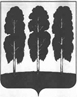 ДУМА БЕРЕЗОВСКОГО РАЙОНАХАНТЫ-МАНСИЙСКОГО АВТОНОМНОГО ОКРУГА – ЮГРЫ РЕШЕНИЕот 22 декабря 2022 года		                                                           № 170пгт. БерезовоОб исполнении бюджета Березовского района за девять месяцев 2022 годаВ соответствии со статьей 264.2. Бюджетного кодекса Российской Федерации, Федеральным законом от 06 октября 2003 года № 131-ФЗ «Об общих принципах организации местного самоуправления в Российской Федерации», уставом Березовского района, утвержденным решением Думы Березовского района от 15 апреля 2005 года № 338, решением Думы Березовского района от 19 сентября 2013 года № 341 «О Положении об отдельных вопросах организации и осуществления бюджетного процесса в Березовском районе», рассмотрев отчет об исполнении бюджета Березовского района за девять месяцев 2022 года, утвержденный постановлением администрации Березовского района от 27 октября 2022 года № 1440,Дума района РЕШИЛА:1. Отчет об исполнении бюджета Березовского района за девять месяцев 2022 года принять к сведению согласно приложению.2. Опубликовать решение в газете «Жизнь Югры» и разместить на официальном сайте органов местного самоуправления Березовского района.3. Настоящее решение вступает в силу после его подписания.Председатель Думы Березовского района                                                                              З.Р. КаневаПриложение к решению Думы Березовского районаот 22 декабря 2022 года № 170По доходамТыс. руб.По расходамТыс. руб.КодНаименование платежейПлан на год (уточненный)Исполнение на 01.10.2022 годаПроцент исполненияКодНаименование платежейПлан на год (уточненный)Исполнение на 01.10.2022 годаПроцент исполнения000 1 00 00000 00 0000 000НАЛОГОВЫЕ И НЕНАЛОГОВЫЕ ДОХОДЫ396 301,8312 041,978,7НАЛОГОВЫЕ ДОХОДЫ360 749,9280 059,277,6000 1 01 00000 00 0000 000НАЛОГИ НА ПРИБЫЛЬ, ДОХОДЫ298 101,3233 213,478,2000 1 01 02000 01 0000 110Налог на доходы физических лиц298 101,3233 213,478,2000 1 05 00000 00 0000 000НАЛОГИ НА СОВОКУПНЫЙ ДОХОД54 385,542 067,577,4000 1 05 01000 00 0000 110Налог, взимаемый в связи с применением упрощенной системы налогообложения48 230,538 865,380,6000 1 05 02000 02 0000 110Единый налог на вмененный доход для отдельных видов деятельности0,0198,0000 1 05 03000 01 0000 110Единый сельскохозяйственный налог 105,029,027,6000 1 05 04000 02 0000 110Налог, взимаемый в связи с применением патентной системы налогообложения6 050,02 975,249,2000 1 06 00000 00 0000 000НАЛОГИ НА ИМУЩЕСТВО4 369,11 342,330,7000 1 06 04000 00 0000 110Транспортный налог4 341,61 314,830,3000 1 06 06000 00 0000 110Земельный налог27,527,5100,0000 1 08 00000 00 0000 000ГОСУДАРСТВЕННАЯ ПОШЛИНА3 894,03 436,088,2НЕНАЛОГОВЫЕ ДОХОДЫ35 551,931 982,790,0000 1 11 00000 00 0000 000ДОХОДЫ ОТ ИСПОЛЬЗОВАНИЯ ИМУЩЕСТВА, НАХОДЯЩЕГОСЯ В ГОСУДАРСТВЕННОЙ И МУНИЦИПАЛЬНОЙ СОБСТВЕННОСТИ23 335,019 638,884,2000 1 11 03050 05 0000 120Проценты, полученные от предоставления бюджетных кредитов внутри страны за счет средств бюджетов муниципальных районов3 264,11 102,133,8000 1 11 05000 00 0000 120Доходы, получаемые в виде арендной либо иной платы за передачу в возмездное пользование государственного и муниципального имущества (за искл. имущества бюджетных и автономных учреждений, а также имущества государственных и муниципальных унитарных предприятий, в т.ч. казенных)15 520,911 057,771,2000 1 11 07000 00 0000 120Платежи от государственных и муниципальных унитарных предприятий1 950,05 512,6282,7000 1 11 09000 00 0000 120 Прочие доходы от использования имущества и прав, находящихся в государственной и муниципальной собственности (за искл. имущества бюджетных и автономных учреждений, а также имущества государственных и муниципальных унитарных предприятий, в т.ч. казенных)2 600,01 966,475,6000 1 12 00000 00 0000 000ПЛАТЕЖИ ПРИ ПОЛЬЗОВАНИИ ПРИРОДНЫМИ РЕСУРСАМИ2 927,02 927,1100,0000 1 13 00000 00 0000 000ДОХОДЫ ОТ ОКАЗАНИЯ ПЛАТНЫХ УСЛУГ И КОМПЕНСАЦИИ ЗАТРАТ ГОСУДАРСТВА2 014,42 104,5104,5000 1 13 02000 00 0000 130Доходы от компенсации затрат государства2 014,42 104,5104,5000 1 14 00000 00 0000 000ДОХОДЫ ОТ ПРОДАЖИ МАТЕРИАЛЬНЫХ И НЕМАТЕРИАЛЬНЫХ АКТИВОВ5 390,64 728,887,7000 1 14 02000 00 0000 000Доходы от реализации имущества, находящегося в государственной и муниципальной собственности (за искл. движимого имущества бюджетных и автономных учреждений, а также имущества государственных и муниципальных унитарных предприятий, в т.ч. казенных)5 250,04 617,788,0000 1 14 06000 00 0000 430Доходы от продажи земельных участков, находящихся в государственной и муниципальной собственности140,6111,179,0000 1 15 00000 00 0000 000АДМИНИСТРАТИВНЫЕ ПЛАТЕЖИ И СБОРЫ31,051,6166,5000 1 15 02000 00 0000 140Платежи, взимаемые государственными и муниципальными органами (организациями) за выполнение определенных функций31,051,6166,5000 1 16 00000 00 0000 000ШТРАФЫ, САНКЦИИ, ВОЗМЕЩЕНИЕ УЩЕРБА1 826,22 508,7137,4000 1 17 00000 00 0000 000ПРОЧИЕ НЕНАЛОГОВЫЕ ДОХОДЫ27,723,283,8000 1 17 01000 00 0000 180Невыясненные поступления0,00,0000 1 17 05000 00 0000 180Прочие неналоговые доходы27,723,283,8000 2 00 00000 00 0000 000БЕЗВОЗМЕЗДНЫЕ ПОСТУПЛЕНИЯ4 552 986,43 052 601,467,0000 2 02 00000 00 0000 000Безвозмездные поступления от других бюджетов бюджетной системы Российской Федерации4 578 543,33 082 127,967,300 2 02 10000 00 0000 150Дотации бюджетам бюджетной системы Российской Федерации1 236 345,4994 936,680,5000 2 02 20000 00 0000 150Субсидии бюджетам бюджетной системы Российской Федерации (межбюджетные субсидии)1 097 091,0401 248,136,6000 2 02 30000 00 0000 150Субвенции бюджетам бюджетной системы Российской Федерации1 978 364,71 443 438,773,0000 2 02 40000 00 0000 150Иные межбюджетные трансферты266 742,2242 504,590,9000 2 04 00000 00 0000 150БЕЗВОЗМЕЗДНЫЕ ПОСТУПЛЕНИЯ ОТ НЕГОСУДАРСТВЕННЫХ ОРГАНИЗАЦИЙ0,0500,00,0000 2 04 05000 05 0000 150Безвозмездные поступления от негосударственных организаций в бюджеты муниципальных районов0,0500,0000 2 19 00000 00 0000 000ВОЗВРАТ ОСТАТКОВ СУБСИДИЙ, СУБВЕНЦИЙ И ИНЫХ МЕЖБЮДЖЕТНЫХ ТРАНСФЕРТОВ, ИМЕЮЩИХ ЦЕЛЕВОЕ НАЗНАЧЕНИЕ, ПРОШЛЫХ ЛЕТ-25 556,9-30 026,5117,5000 2 19 60010 05 0000 150Возврат прочих остатков субсидий, субвенций и иных межбюджетных трансфертов, имеющих целевое назначение, прошлых лет из бюджетов муниципальных районов-25 556,9-30 026,5117,5Итого:4 949 288,23 364 643,368,02.     По источникам внутреннего финансирования дефицита бюджета2.     По источникам внутреннего финансирования дефицита бюджета2.     По источникам внутреннего финансирования дефицита бюджета2.     По источникам внутреннего финансирования дефицита бюджета2.     По источникам внутреннего финансирования дефицита бюджетаТыс. руб.Тыс. руб.КодНаименование групп, подгрупп, статей, подстатей, элементов, программ, кодов экономической классификации источников внутреннего финансирования дефицита бюджетаПлан на год (уточненный)Исполнение на 01.10.2022 годПроцент исполнения000 01 03 00 00 00 0000 000Бюджетные кредиты от других бюджетов бюджетной системы Российской Федерации-79 706,21 683,9-2,1000 01 03 01 00 05 0000 710Привлечение кредитов из других бюджетов бюджетной системы Российской Федерации бюджетами муниципальных районов в валюте Российской Федерации189 919,9189 919,9100,0000 01 03 01 00 05 0000 810Погашение бюджетами муниципальных районов кредитов из других бюджетов бюджетной системы Российской Федерации в валюте Российской Федерации269 626,1188 236,069,8000 01 05 00 00 00 0000 000Изменение остатков средств на счетах по учету средств бюджета25 890,7-132703,5-512,6000 01 05 02 01 05 0000 510Увеличение прочих остатков денежных средств бюджетов муниципальных районов 0,0158 594,20,0000 01 05 02 01 05 0000 610Уменьшение прочих остатков денежных средств бюджетов муниципальных районов 25 890,725 890,7100,0000 01 06 00 00 00 0000 000Иные источники внутреннего финансирования дефицитов бюджетов98 698,2-80 934,0-82,0000 01 06 05 00 00 0000 000Бюджетные кредиты, предоставленные внутри страны в валюте Российской Федерации98 698,2-80 934,0-82,0000 01 06 05 00 00 0000 600Возврат бюджетных кредитов, предоставленных внутри страны в валюте Российской Федерации446 745,0108 985,924,4000 01 06 05 01 05 0000 640Возврат бюджетных кредитов, предоставленных юридическим лицам из бюджетов муниципальных районов в валюте Российской Федерации445 845,0108 985,924,4000 01 06 05 02 05 0000 640Возврат бюджетных кредитов, предоставленных другим бюджетам бюджетной системы Российской Федерации из бюджетов муниципальных районов в валюте Российской Федерации900,00,00,0000 01 06 05 00 00 0000 500Предоставление бюджетных кредитов внутри страны в валюте Российской Федерации348 046,8189 919,954,6000 01 06 05 01 05 0000 540Предоставление бюджетных кредитов юридическим лицам из бюджетов муниципальных районов в валюте Российской Федерации346 046,8189 919,954,9000 01 06 05 02 05 0000 540Предоставление бюджетных кредитов другим бюджетам бюджетной системы Российской Федерации из бюджетов муниципальных районов в валюте Российской Федерации2 000,00,00,0Всего:Всего:44 882,7-211 953,6-472,2НаименованиеППППРЦСРЦСРЦСРЦСРЦСРВРУточненный план на 2022Исполнено на 01.10.22% ИсполненияАдминистрация Березовского района0402 368 644,61 262 646,353,3Общегосударственные вопросы04001478 091,4402 821,384,3Функционирование высшего должностного лица субъекта Российской Федерации и муниципального образования04001027 195,95 416,475,3Муниципальная программа "Совершенствование муниципального управления в Березовском районе"0400102187 195,95 416,475,3Подпрограмма "Обеспечение исполнения полномочий администрации Березовского района и подведомственных учреждений"04001021817 195,95 416,475,3Основное мероприятие "Обеспечение выполнения полномочий и функций администрации Березовского района и подведомственных учреждений"0400102181017 195,95 416,475,3Расходы на содержание главы муниципального образования040010218101020307 195,95 416,475,3Расходы на выплаты персоналу в целях обеспечения выполнения функций государственными (муниципальными) органами, казенными учреждениями, органами управления государственными внебюджетными фондами040010218101020301007 195,95 416,475,3Расходы на выплаты персоналу государственных (муниципальных) органов040010218101020301207 195,95 416,475,3Функционирование Правительства Российской Федерации, высших исполнительных органов государственной власти субъектов Российской Федерации, местных администраций0400104209 248,8167 441,980,0Муниципальная программа "Развитие жилищной сферы в Березовском районе"04001040861,061,0100,0Подпрограмма "Содействие развитию градостроительной деятельности "040010408161,061,0100,0Основное мероприятие "Администрирование переданных полномочий"04001040810761,061,0100,0Расходы на осуществление переданных полномочий из бюджетов городских, сельских поселений в бюджет муниципального района по решению вопросов местного значения в соответствии с заключенными соглашениями0400104081078902061,061,0100,0Расходы на выплаты персоналу в целях обеспечения выполнения функций государственными (муниципальными) органами, казенными учреждениями, органами управления государственными внебюджетными фондами0400104081078902010061,061,0100,0Расходы на выплаты персоналу государственных (муниципальных) органов0400104081078902012061,061,0100,0Муниципальная программа "Жилищно-коммунальный комплекс в  Березовском районе"04001040941,041,0100,0Подпрограмма "Обеспечение равных прав потребителей  на получение коммунальных ресурсов"040010409241,041,0100,0Основное мероприятие "Предоставление субсидий организациям на  возмещение  недополученных доходов  при оказании коммунальных услуг по регулируемым ценам"04001040920441,041,0100,0Расходы на осуществление переданных полномочий из бюджетов городских, сельских поселений в бюджет муниципального района по решению вопросов местного значения в соответствии с заключенными соглашениями0400104092048902041,041,0100,0Расходы на выплаты персоналу в целях обеспечения выполнения функций государственными (муниципальными) органами, казенными учреждениями, органами управления государственными внебюджетными фондами0400104092048902010041,041,0100,0Расходы на выплаты персоналу государственных (муниципальных) органов0400104092048902012041,041,0100,0Муниципальная программа "Совершенствование муниципального управления в Березовском районе"040010418209 146,8167 339,980,0Подпрограмма "Обеспечение исполнения полномочий администрации Березовского района и подведомственных учреждений"0400104181209 146,8167 339,980,0Основное мероприятие "Обеспечение выполнения полномочий и функций администрации Березовского района и подведомственных учреждений"040010418101209 146,8167 339,980,0Расходы на обеспечение функций органов местного самоуправления04001041810102040209 146,8167 339,980,0Расходы на выплаты персоналу в целях обеспечения выполнения функций государственными (муниципальными) органами, казенными учреждениями, органами управления государственными внебюджетными фондами04001041810102040100209 142,2167 335,380,0Расходы на выплаты персоналу государственных (муниципальных) органов04001041810102040120209 142,2167 335,380,0Социальное обеспечение и иные выплаты населению040010418101020403004,64,6100,0Социальные выплаты гражданам, кроме публичных нормативных социальных выплат040010418101020403204,64,6100,0Судебная система04001052,12,1100,0Муниципальная программа "Профилактика правонарушений и обеспечение отдельных прав граждан в Березовском районе"0400105102,12,1100,0Подпрограмма "Профилактика правонарушений"04001051012,12,1100,0Основное мероприятие "Осуществление государственных полномочий по составлению (изменению и дополнению) списков кандидатов в присяжные заседатели федеральных судов общей юрисдикции"0400105101042,12,1100,0Осуществление полномочий по составлению (изменению) списков кандидатов в присяжные заседатели федеральных судов общей юрисдикции в Российской Федерации040010510104512002,12,1100,0Закупка товаров, работ и услуг для обеспечения государственных (муниципальных) нужд040010510104512002002,12,1100,0Иные закупки товаров, работ и услуг для обеспечения государственных (муниципальных) нужд040010510104512002402,12,1100,0Другие общегосударственные вопросы0400113261 644,6229 960,987,9Муниципальная программа "Устойчивое развитие коренных малочисленных народов Севера в Березовском районе"0400113079 773,23 325,834,0Подпрограмма "Содействие развитию традиционной хозяйственной деятельности коренных малочисленных народов Севера и повышение уровня его адаптации к современным экономическим условиям с учетом обеспечения защиты исконной среды обитания и традиционного образа жизни"04001130719 673,23 325,834,4Основное мероприятие "Поддержка юридических лиц, осуществляющих традиционную хозяйственную деятельность и физических лиц из числа коренных малочисленных народов, ведущих традиционный образ жизни"0400113071019 673,23 325,834,4Реализация полномочий, указанного в п.2 статьи 2 Закона Ханты-Мансийского автономного округа – Югры от 31.01.2011 года № 8-оз "О наделении органов местного самоуправления муниципальных образований Ханты-Мансийского автономного округа – Югры отдельным государственным полномочием по участию в реализации государственной программы Ханты-Мансийского автономного округа – Югры "Устойчивое развитие коренных малочисленных народов Севера"040011307101842109 673,23 325,834,4Социальное обеспечение и иные выплаты населению04001130710184210300300,00,00,0Социальные выплаты гражданам, кроме публичных нормативных социальных выплат04001130710184210320300,00,00,0Иные бюджетные ассигнования040011307101842108009 373,23 325,835,5Субсидии юридическим лицам (кроме некоммерческих организаций), индивидуальным предпринимателям, физическим лицам - производителям товаров, работ, услуг040011307101842108109 373,23 325,835,5Подпрограмма "Содействие развитию самобытной культуры, традиционного образа жизни, родного языка и национальных видов спорта коренных малочисленных народов Севера"0400113072100,00,00,0Основное мероприятие "Организация, проведение и участие в мероприятиях направленных на развитие национальных ремесел и промыслов"040011307201100,00,00,0Реализация мероприятий04001130720199990100,00,00,0Закупка товаров, работ и услуг для обеспечения государственных (муниципальных) нужд04001130720199990200100,00,00,0Иные закупки товаров, работ и услуг для обеспечения государственных (муниципальных) нужд04001130720199990240100,00,00,0Муниципальная программа "Профилактика правонарушений и обеспечение отдельных прав граждан в Березовском районе"0400113102 005,31 375,368,6Подпрограмма "Профилактика правонарушений"04001131011 511,01 215,780,5Основное мероприятие "Обеспечение деятельности административной комиссии"0400113101031 511,01 215,780,5Расходы на обеспечение функций органов местного самоуправления0400113101030204012,012,0100,0Расходы на выплаты персоналу в целях обеспечения выполнения функций государственными (муниципальными) органами, казенными учреждениями, органами управления государственными внебюджетными фондами0400113101030204010012,012,0100,0Расходы на выплаты персоналу государственных (муниципальных) органов0400113101030204012012,012,0100,0Осуществление отдельных государственных полномочий по созданию административных комиссий и определению перечня должностных лиц органов местного самоуправления, уполномоченных составлять протоколы об административных правонарушениях, предусмотренных пунктом 2 статьи 48 Закона Ханты-Мансийского автономного округа – Югры от 11 июня 2010 года № 102-оз "Об административных правонарушениях"040011310103842501 499,01 203,780,3Расходы на выплаты персоналу в целях обеспечения выполнения функций государственными (муниципальными) органами, казенными учреждениями, органами управления государственными внебюджетными фондами040011310103842501001 499,01 203,780,3Расходы на выплаты персоналу государственных (муниципальных) органов040011310103842501201 499,01 203,780,3Подпрограмма "Профилактика незаконного оборота и потребления наркотических средств и психотропных веществ"040011310280,247,559,2Основное мероприятие "Мероприятия, направленные на профилактику незаконного оборота и потребления наркотических средств и психотропных веществ"04001131020180,247,559,2Расходы по организации мероприятий по профилактике незаконного потребления наркотических средств и психотропных веществ, наркомании победителям конкурсов муниципальных образований Ханты-Мансийского автономного  округа – Югры0400113102018523080,247,559,2Закупка товаров, работ и услуг для обеспечения государственных (муниципальных) нужд0400113102018523020080,247,559,2Иные закупки товаров, работ и услуг для обеспечения государственных (муниципальных) нужд0400113102018523024080,247,559,2Подпрограмма "Создание условий для выполнения функций, направленных на обеспечение прав и законных интересов жителей района в отдельных сферах жизнедеятельности"0400113103414,1112,127,1Основное мероприятие "Обеспечение взаимодействия с политическими партиями, избирательными комиссиями, законодательными (представительными) органами государственной власти и местного самоуправления в сфере регионального развития и содействия развитию местного самоуправления в районе, прогноза общественно-политической ситуации"040011310302414,1112,127,1Реализация мероприятий муниципальных программ (подпрограмм), направленных на развитие форм непосредственного осуществления населением местного самоуправления и участия населения в осуществлении местного самоуправления04001131030282630408,0111,027,2Закупка товаров, работ и услуг для обеспечения государственных (муниципальных) нужд04001131030282630200408,0111,027,2Иные закупки товаров, работ и услуг для обеспечения государственных (муниципальных) нужд04001131030282630240408,0111,027,2Реализация мероприятий040011310302999902,00,00,0Закупка товаров, работ и услуг для обеспечения государственных (муниципальных) нужд040011310302999902002,00,00,0Иные закупки товаров, работ и услуг для обеспечения государственных (муниципальных) нужд040011310302999902402,00,00,0Софинансирование расходов на реализацию мероприятий муниципальных программ (подпрограмм), направленных на развитие форм непосредственного осуществления населением местного самоуправления и участия населения в осуществлении местного самоуправления040011310302S26304,11,127,2Закупка товаров, работ и услуг для обеспечения государственных (муниципальных) нужд040011310302S26302004,11,127,2Иные закупки товаров, работ и услуг для обеспечения государственных (муниципальных) нужд040011310302S26302404,11,127,2Муниципальная программа "Управление муниципальным имуществом в Березовском районе"0400113172 283,82 005,787,8Основное мероприятие "Управление и распоряжение муниципальным имуществом и земельными ресурсами в Березовском районе"0400113170011 402,91 127,080,3Реализация мероприятий040011317001999901 402,91 127,080,3Закупка товаров, работ и услуг для обеспечения государственных (муниципальных) нужд040011317001999902001 402,91 127,080,3Иные закупки товаров, работ и услуг для обеспечения государственных (муниципальных) нужд040011317001999902401 402,91 127,080,3Основное мероприятие "Страхование муниципального имущества от случайных и непредвиденных событий"040011317002578,3578,099,9Реализация мероприятий04001131700299990578,3578,099,9Закупка товаров, работ и услуг для обеспечения государственных (муниципальных) нужд04001131700299990200578,3578,099,9Иные закупки товаров, работ и услуг для обеспечения государственных (муниципальных) нужд04001131700299990240578,3578,099,9Основное мероприятие "Приобретение имущества в муниципальную собственность"040011317003302,6300,799,4Реализация мероприятий04001131700399990302,6300,799,4Закупка товаров, работ и услуг для обеспечения государственных (муниципальных) нужд04001131700399990200302,5300,799,4Иные закупки товаров, работ и услуг для обеспечения государственных (муниципальных) нужд04001131700399990240302,5300,799,4Капитальные вложения в объекты государственной (муниципальной) собственности040011317003999904000,10,00,0Бюджетные инвестиции040011317003999904100,10,00,0Муниципальная программа "Совершенствование муниципального управления в Березовском районе"04001131890 640,566 991,873,9Подпрограмма "Обеспечение исполнения полномочий администрации Березовского района и подведомственных учреждений"040011318169 231,450 887,673,5Основное мероприятие "Обеспечение выполнения полномочий и функций администрации Березовского района и подведомственных учреждений"04001131810169 116,450 783,673,5Расходы на обеспечение деятельности (оказание услуг)муниципальных учреждений0400113181010059051 185,335 920,570,2Расходы на выплаты персоналу в целях обеспечения выполнения функций государственными (муниципальными) органами, казенными учреждениями, органами управления государственными внебюджетными фондами0400113181010059010035 375,324 210,368,4Расходы на выплаты персоналу казенных учреждений0400113181010059011035 375,324 210,368,4Закупка товаров, работ и услуг для обеспечения государственных (муниципальных) нужд0400113181010059020013 875,210 371,474,7Иные закупки товаров, работ и услуг для обеспечения государственных (муниципальных) нужд0400113181010059024013 875,210 371,474,7Иные бюджетные ассигнования040011318101005908001 934,81 338,869,2Уплата налогов, сборов и иных платежей040011318101005908501 934,81 338,869,2Расходы на обеспечение функций органов местного самоуправления04001131810102040521,5373,571,6Расходы на выплаты персоналу в целях обеспечения выполнения функций государственными (муниципальными) органами, казенными учреждениями, органами управления государственными внебюджетными фондами0400113181010204010079,879,8100,0Расходы на выплаты персоналу государственных (муниципальных) органов0400113181010204012079,879,8100,0Иные бюджетные ассигнования04001131810102040800441,7293,766,5Уплата налогов, сборов и иных платежей04001131810102040850441,7293,766,5Прочие расходы органов местного самоуправления040011318101024006 406,55 654,288,3Закупка товаров, работ и услуг для обеспечения государственных (муниципальных) нужд040011318101024002002 297,01 862,181,1Иные закупки товаров, работ и услуг для обеспечения государственных (муниципальных) нужд040011318101024002402 297,01 862,181,1Социальное обеспечение и иные выплаты населению04001131810102400300455,0175,038,5Публичные нормативные выплаты гражданам несоциального характера04001131810102400330455,0175,038,5Иные бюджетные ассигнования040011318101024008003 654,53 617,199,0Исполнение судебных актов040011318101024008303 415,53 415,6100,0Уплата налогов, сборов и иных платежей04001131810102400850239,0201,584,3Управление Резервным фондом04001131810122020175,6175,6100,0Закупка товаров, работ и услуг для обеспечения государственных (муниципальных) нужд04001131810122020200175,6175,6100,0Иные закупки товаров, работ и услуг для обеспечения государственных (муниципальных) нужд04001131810122020240175,6175,6100,0Осуществление отдельных государственных полномочий по созданию и осуществлению деятельности муниципальных комиссий по делам несовершеннолетних и защите их прав0400113181018427010 827,58 659,880,0Расходы на выплаты персоналу в целях обеспечения выполнения функций государственными (муниципальными) органами, казенными учреждениями, органами управления государственными внебюджетными фондами0400113181018427010010 671,08 529,079,9Расходы на выплаты персоналу государственных (муниципальных) органов0400113181018427012010 671,08 529,079,9Закупка товаров, работ и услуг для обеспечения государственных (муниципальных) нужд04001131810184270200156,5130,883,6Иные закупки товаров, работ и услуг для обеспечения государственных (муниципальных) нужд04001131810184270240156,5130,883,6Основное мероприятие "Повышение профессионального уровня муниципальных служащих"040011318102115,0104,090,4Прочие расходы органов местного самоуправления04001131810202400115,0104,090,4Закупка товаров, работ и услуг для обеспечения государственных (муниципальных) нужд04001131810202400200115,0104,090,4Иные закупки товаров, работ и услуг для обеспечения государственных (муниципальных) нужд04001131810202400240115,0104,090,4Подпрограмма "Обеспечение исполнения полномочий МКУ "Управление капитального строительства и ремонта"040011318221 409,116 104,275,2Основное мероприятие "Обеспечение функции и полномочий МКУ "Управление капитального строительства и ремонта Березовского района"04001131820121 409,116 104,275,2Расходы на обеспечение деятельности (оказание услуг) муниципальных учреждений0400113182010059021 409,116 104,275,2Расходы на выплаты персоналу в целях обеспечения выполнения функций государственными (муниципальными) органами, казенными учреждениями, органами управления государственными внебюджетными фондами0400113182010059010020 631,115 411,174,7Расходы на выплаты персоналу казенных учреждений0400113182010059011020 631,115 411,174,7Закупка товаров, работ и услуг для обеспечения государственных (муниципальных) нужд04001131820100590200323,2284,388,0Иные закупки товаров, работ и услуг для обеспечения государственных (муниципальных) нужд04001131820100590240323,2284,388,0Иные бюджетные ассигнования04001131820100590800454,8408,889,9Уплата налогов, сборов и иных платежей04001131820100590850454,8408,889,9Муниципальная программа "Реализация государственной национальной политики и профилактика экстремизма в Березовском районе"040011320360,0150,041,7Подпрограмма "Укрепление межнационального согласия, поддержка и развитие языков и культуры народов Российской Федерации, проживающих в Березовском районе, обеспечение социальной и культурной адаптации мигрантов, профилактика межнациональных (межэтнических), межконфессиональных конфликтов"0400113201360,0150,041,7Основное мероприятие "Содействие этнокультурному многообразию народов России"04001132010310,00,00,0Реализация мероприятий0400113201039999010,00,00,0Закупка товаров, работ и услуг для обеспечения государственных (муниципальных) нужд0400113201039999020010,00,00,0Иные закупки товаров, работ и услуг для обеспечения государственных (муниципальных) нужд0400113201039999024010,00,00,0Основное мероприятие "Информационное обеспечение"040011320106350,0150,042,9Реализация мероприятий04001132010699990350,0150,042,9Предоставление субсидий бюджетным, автономным учреждениям и иным некоммерческим организациям04001132010699990600350,0150,042,9Субсидии автономным учреждениям04001132010699990620350,0150,042,9Муниципальная программа "Развитие гражданского общества в Березовском районе"040011335455,00,00,0Подпрограмма "Информационная открытость деятельности органов местного самоуправления Березовского района"0400113352455,00,00,0Основное мероприятие "Разработка брендбука Березовского района"040011335203455,00,00,0Реализация мероприятий04001133520399990455,00,00,0Закупка товаров, работ и услуг для обеспечения государственных (муниципальных) нужд04001133520399990200455,00,00,0Иные закупки товаров, работ и услуг для обеспечения государственных (муниципальных) нужд04001133520399990240455,00,00,0Непрограммные расходы040011350156 126,8156 112,3100,0Основное мероприятие "Осуществление мероприятий по обеспечению досрочного завоза продукции (товаров) с ограниченными сроками завоза грузов в районы и населенные пункты Березовского района в навигацию 2022 года, за счет бюджетных ассигнований резервного фонда Правительства Ханты-Мансийского автономного округа – Югры"040011350005156 126,8156 112,3100,0Межбюджетные трансферты за счет бюджетных ассигнований резервного фонда Правительства Ханты-Мансийского автономного округа – Югры, за исключением иных межбюджетных трансфертов на реализацию наказов избирателей депутатам Думы Ханты-Мансийского автономного округа – Югры04001135000585150156 126,8156 112,3100,0Иные бюджетные ассигнования04001135000585150800156 126,8156 112,3100,0Уплата налогов, сборов и иных платежей04001135000585150850156 126,8156 112,3100,0Национальная безопасность и правоохранительная деятельность0400325 755,817 892,169,5Органы юстиции04003046 433,24 973,477,3Муниципальная программа "Профилактика правонарушений и обеспечение отдельных прав граждан в Березовском районе"0400304106 433,24 973,477,3Подпрограмма "Создание условий для выполнения функций, направленных на обеспечение прав и законных интересов жителей района в отдельных сферах жизнедеятельности"04003041036 433,24 973,477,3Основное мероприятие "Реализация переданных государственных полномочий по государственной регистрации актов гражданского состояния"0400304103016 433,24 973,477,3Расходы на обеспечение функций органов местного самоуправления0400304103010204047,947,9100,0Расходы на выплаты персоналу в целях обеспечения выполнения функций государственными (муниципальными) органами, казенными учреждениями, органами управления государственными внебюджетными фондами0400304103010204010047,947,9100,0Расходы на выплаты персоналу государственных (муниципальных) органов0400304103010204012047,947,9100,0Осуществление переданных полномочий Российской Федерации на государственную регистрацию актов гражданского состояния040030410301593005 112,14 420,186,5Расходы на выплаты персоналу в целях обеспечения выполнения функций государственными (муниципальными) органами, казенными учреждениями, органами управления государственными внебюджетными фондами040030410301593001005 112,14 420,186,5Расходы на выплаты персоналу государственных (муниципальных) органов040030410301593001205 112,14 420,186,5Осуществление переданных полномочий Российской Федерации на государственную регистрацию актов гражданского состояния за счет средств бюджета Ханты-Мансийского автономного округа – Югры040030410301D93001 273,2505,439,7Расходы на выплаты персоналу в целях обеспечения выполнения функций государственными (муниципальными) органами, казенными учреждениями, органами управления государственными внебюджетными фондами040030410301D93001001 208,2446,436,9Расходы на выплаты персоналу государственных (муниципальных) органов040030410301D93001201 208,2446,436,9Закупка товаров, работ и услуг для обеспечения государственных (муниципальных) нужд040030410301D930020065,059,090,8Иные закупки товаров, работ и услуг для обеспечения государственных (муниципальных) нужд040030410301D930024065,059,090,8Гражданская оборона040030919 162,812 805,266,8Муниципальная программа "Безопасность жизнедеятельности на территории Березовского района"04003091119 162,812 805,266,8Подпрограмма "Организация и обеспечение мероприятий в сфере гражданской обороны, защиты населения и территории Березовского района от чрезвычайных ситуаций"0400309111111,1105,695,1Основное мероприятие "Предупреждение и ликвидация чрезвычайных ситуаций"040030911105111,1105,695,1Управление Резервным фондом0400309111052202080,880,8100,0Закупка товаров, работ и услуг для обеспечения государственных (муниципальных) нужд0400309111052202020080,880,8100,0Иные закупки товаров, работ и услуг для обеспечения государственных (муниципальных) нужд0400309111052202024080,880,8100,0Реализация мероприятий0400309111059999030,324,881,9Закупка товаров, работ и услуг для обеспечения государственных (муниципальных) нужд0400309111059999020030,324,881,9Иные закупки товаров, работ и услуг для обеспечения государственных (муниципальных) нужд0400309111059999024030,324,881,9Подпрограмма "Материально-техническое и финансовое обеспечение деятельности муниципального казенного учреждения  МКУ "УГЗН" Березовского района"040030911319 051,712 699,666,7Основное мероприятие "Материально-техническое и финансовое обеспечение МКУ "УГЗН" Березовского района"04003091130119 051,712 699,666,7Расходы на обеспечение деятельности (оказание услуг)муниципальных учреждений0400309113010059019 051,712 699,666,7Расходы на выплаты персоналу в целях обеспечения выполнения функций государственными (муниципальными) органами, казенными учреждениями, органами управления государственными внебюджетными фондами0400309113010059010014 481,810 647,373,5Расходы на выплаты персоналу казенных учреждений0400309113010059011014 481,810 647,373,5Закупка товаров, работ и услуг для обеспечения государственных (муниципальных) нужд040030911301005902004 569,92 052,344,9Иные закупки товаров, работ и услуг для обеспечения государственных (муниципальных) нужд040030911301005902404 569,92 052,344,9Другие вопросы в области национальной безопасности и правоохранительной деятельности0400314159,8113,571,0Муниципальная программа "Профилактика правонарушений и обеспечение отдельных прав граждан в Березовском районе"040031410159,8113,571,0Подпрограмма "Профилактика правонарушений"0400314101159,8113,571,0Основное мероприятие "Обеспечение функционирования и развития систем видеонаблюдения в сфере общественного порядка"040031410101159,8113,571,0Реализация мероприятий04003141010199990159,8113,571,0Закупка товаров, работ и услуг для обеспечения государственных (муниципальных) нужд04003141010199990200159,8113,571,0Иные закупки товаров, работ и услуг для обеспечения государственных (муниципальных) нужд04003141010199990240159,8113,571,0Национальная экономика0400455 695,142 407,476,1Сельское хозяйство и рыболовство04004056 346,23 695,858,2Муниципальная программа "Развитие агропромышленного комплекса Березовского района"0400405066 346,23 695,858,2Подпрограмма "Развитие растениеводства, переработки и реализации продукции растениеводства"0400405061259,560,723,4Основное мероприятие "Государственная поддержка развития производства овощей открытого и закрытого грунта"040040506101259,560,723,4Поддержка и развитие растениеводства04004050610184140259,560,723,4Иные бюджетные ассигнования04004050610184140800259,560,723,4Субсидии юридическим лицам (кроме некоммерческих организаций), индивидуальным предпринимателям, физическим лицам - производителям товаров, работ, услуг04004050610184140810259,560,723,4Подпрограмма "Развитие прочего животноводства"04004050623 952,13 635,192,0Основное мероприятие "Государственная поддержка на развитие животноводства"0400405062013 952,13 635,192,0Поддержка и развитие животноводства040040506201843503 952,13 635,192,0Иные бюджетные ассигнования040040506201843508003 952,13 635,192,0Субсидии юридическим лицам (кроме некоммерческих организаций), индивидуальным предпринимателям, физическим лицам - производителям товаров, работ, услуг040040506201843508103 952,13 635,192,0Подпрограмма "Поддержка малых форм хозяйствования"0400405063902,90,00,0Основное мероприятие "Государственная поддержка малых форм хозяйствования"040040506301902,90,00,0Поддержка и развитие малых форм хозяйствования04004050630184170902,90,00,0Иные бюджетные ассигнования04004050630184170800902,90,00,0Субсидии юридическим лицам (кроме некоммерческих организаций), индивидуальным предпринимателям, физическим лицам - производителям товаров, работ, услуг04004050630184170810902,90,00,0Подпрограмма "Повышение эффективности использования и развития ресурсного потенциала рыбохозяйственного комплекса"040040506491,00,00,0Основное мероприятие "Государственная поддержка развития рыбохозяйственного комплекса"04004050640191,00,00,0Развитие рыбохозяйственного комплекса0400405064018418091,00,00,0Иные бюджетные ассигнования0400405064018418080091,00,00,0Субсидии юридическим лицам (кроме некоммерческих организаций), индивидуальным предпринимателям, физическим лицам - производителям товаров, работ, услуг0400405064018418081091,00,00,0Подпрограмма "Организация мероприятий при осуществлении деятельности по обращению с животными без владельцев на территории Березовского района"04004050651 140,70,00,0Основное мероприятие "Реализация государственного полномочия по организации мероприятий при осуществлении деятельности по обращению с животными без владельцев"0400405065011 140,70,00,0Организация мероприятий при осуществлении деятельности по обращению с животными без владельцев040040506501842001 140,70,00,0Закупка товаров, работ и услуг для обеспечения государственных (муниципальных) нужд040040506501842002001 140,70,00,0Иные закупки товаров, работ и услуг для обеспечения государственных (муниципальных) нужд040040506501842002401 140,70,00,0Транспорт040040834 044,933 794,599,3Муниципальная программа "Современная транспортная система Березовского района"04004081534 044,933 794,599,3Подпрограмма "Автомобильный транспорт"04004081514 011,54 011,5100,0Основное мероприятие "Обеспечение доступности и повышения качества транспортных услуг автомобильным транспортом"0400408151014 011,54 011,5100,0Реализация мероприятий040040815101999904 011,54 011,5100,0Закупка товаров, работ и услуг для обеспечения государственных (муниципальных) нужд040040815101999902004 011,54 011,5100,0Иные закупки товаров, работ и услуг для обеспечения государственных (муниципальных) нужд040040815101999902404 011,54 011,5100,0Подпрограмма "Гражданская авиация"040040815220 033,019 783,098,8Основное мероприятие "Обеспечение доступности и повышение качества транспортных услуг воздушным транспортом"04004081520119 783,019 783,0100,0Предоставление субсидий организациям0400408152016110019 783,019 783,0100,0Иные бюджетные ассигнования0400408152016110080019 783,019 783,0100,0Субсидии юридическим лицам (кроме некоммерческих организаций), индивидуальным предпринимателям, физическим лицам - производителям товаров, работ, услуг0400408152016110081019 783,019 783,0100,0Основное мероприятие "Проектирование, строительство, капитальный ремонт и (или) текущий ремонт вертолетных площадок"040040815203250,00,00,0Реализация мероприятий04004081520399990250,00,00,0Закупка товаров, работ и услуг для обеспечения государственных (муниципальных) нужд04004081520399990200250,00,00,0Иные закупки товаров, работ и услуг для обеспечения государственных (муниципальных) нужд04004081520399990240250,00,00,0Подпрограмма "Водный транспорт"040040815310 000,410 000,0100,0Основное мероприятие "Обеспечение доступности и повышение качества транспортных услуг водным транспортом"04004081530110 000,410 000,0100,0Предоставление субсидий организациям0400408153016110010 000,410 000,0100,0Иные бюджетные ассигнования0400408153016110080010 000,410 000,0100,0Субсидии юридическим лицам (кроме некоммерческих организаций), индивидуальным предпринимателям, физическим лицам - производителям товаров, работ, услуг0400408153016110081010 000,410 000,0100,0Дорожное хозяйство (дорожные фонды)04004092 022,20,00,0Муниципальная программа "Современная транспортная система Березовского района"0400409152 022,20,00,0Подпрограмма "Дорожное хозяйство"04004091542 022,20,00,0Основное мероприятие "Строительство, реконструкция, капитальный ремонт, ремонт автомобильных дорог общего пользования местного значения"0400409154012 022,20,00,0Расходы на осуществление переданных полномочий из бюджетов городских, сельских поселений в бюджет муниципального района по решению вопросов местного значения в соответствии с заключенными соглашениями04004091540189020100,00,00,0Капитальные вложения в объекты государственной (муниципальной) собственности04004091540189020400100,00,00,0Бюджетные инвестиции04004091540189020410100,00,00,0Реализация мероприятий040040915401999901 922,20,00,0Закупка товаров, работ и услуг для обеспечения государственных (муниципальных) нужд040040915401999902001 922,20,00,0Иные закупки товаров, работ и услуг для обеспечения государственных (муниципальных) нужд040040915401999902401 922,20,00,0Связь и информатика04004103 665,02 302,962,8Муниципальная программа "Цифровое развитие Березовского района"0400410143 443,02 140,462,2Подпрограмма "Развитие информационного общества и электронного правительства и обеспечение деятельности администрации Березовского района "04004101413 443,02 140,462,2Основное мероприятие "Развитие электронного правительства, формирование и сопровождение информационных ресурсов и систем, обеспечение доступа к ним"04004101410186,611,713,5Услуги в области информационных технологий0400410141012007086,611,713,5Закупка товаров, работ и услуг для обеспечения государственных (муниципальных) нужд0400410141012007020086,611,713,5Иные закупки товаров, работ и услуг для обеспечения государственных (муниципальных) нужд0400410141012007024086,611,713,5Основное мероприятие "Обеспечение деятельности администрации Березовского района"0400410141023 356,42 128,763,4Услуги в области информационных технологий040041014102200703 356,42 128,763,4Закупка товаров, работ и услуг для обеспечения государственных (муниципальных) нужд040041014102200702003 356,42 128,763,4Иные закупки товаров, работ и услуг для обеспечения государственных (муниципальных) нужд040041014102200702403 356,42 128,763,4Муниципальная программа "Совершенствование муниципального управления в Березовском районе"040041018222,0162,573,2Подпрограмма "Обеспечение исполнения полномочий МКУ "Управление капитального строительства и ремонта"0400410182222,0162,573,2Основное мероприятие "Обеспечение функции и полномочий МКУ "Управление капитального строительства и ремонта Березовского района"040041018201222,0162,573,2Расходы на обеспечение деятельности (оказание услуг) муниципальных учреждений04004101820100590222,0162,573,2Закупка товаров, работ и услуг для обеспечения государственных (муниципальных) нужд04004101820100590200222,0162,573,2Иные закупки товаров, работ и услуг для обеспечения государственных (муниципальных) нужд04004101820100590240222,0162,573,2Другие вопросы в области национальной экономики04004129 616,82 614,227,2Муниципальная программа "Развитие жилищной сферы в Березовском районе"0400412086 902,50,00,0Подпрограмма "Содействие развитию градостроительной деятельности "04004120816 902,50,00,0Основное мероприятие "Разработка документации по планировке и межеванию территории и выполнение инженерных изысканий с учетом "Югорского стандарта развития территорий"0400412081096 902,50,00,0Реализация полномочий в области градостроительной деятельности, строительства и жилищных отношений (архитектура)040041208109827616 695,40,00,0Закупка товаров, работ и услуг для обеспечения государственных (муниципальных) нужд040041208109827612006 695,40,00,0Иные закупки товаров, работ и услуг для обеспечения государственных (муниципальных) нужд040041208109827612406 695,40,00,0Доля софинансирования для реализации полномочий в области градостроительной деятельности, строительства и жилищных отношений040041208109S2761207,10,00,0Закупка товаров, работ и услуг для обеспечения государственных (муниципальных) нужд040041208109S2761200207,10,00,0Иные закупки товаров, работ и услуг для обеспечения государственных (муниципальных) нужд040041208109S2761240207,10,00,0Муниципальная программа "Развитие экономического потенциала Березовского района"0400412132 714,32 614,296,3Подпрограмма "Развитие малого и среднего предпринимательства, стимулирование инновационной деятельности"04004121332 714,32 614,296,3Основное мероприятие "Формирование предпринимательской среды, стимулирование предпринимательской активности"040041213308123,022,818,5Реализация мероприятий04004121330899990123,022,818,5Закупка товаров, работ и услуг для обеспечения государственных (муниципальных) нужд04004121330899990200123,022,818,5Иные закупки товаров, работ и услуг для обеспечения государственных (муниципальных) нужд04004121330899990240123,022,818,5Региональный проект "Создание условий для легкого старта и комфортного ведения бизнеса"0400412133I4265,8265,8100,0Финансовая поддержка субъектов малого и среднего предпринимательства, впервые зарегистрированных и действующих менее одного года0400412133I482320252,5252,5100,0Иные бюджетные ассигнования0400412133I482320800252,5252,5100,0Субсидии юридическим лицам (кроме некоммерческих организаций), индивидуальным предпринимателям, физическим лицам - производителям товаров, работ, услуг0400412133I482320810252,5252,5100,0Расходы на софинансирование по финансовой поддержке субъектов малого и среднего предпринимательства, впервые зарегистрированных и действующих менее одного года0400412133I4S232013,313,3100,0Иные бюджетные ассигнования0400412133I4S232080013,313,3100,0Субсидии юридическим лицам (кроме некоммерческих организаций), индивидуальным предпринимателям, физическим лицам - производителям товаров, работ, услуг0400412133I4S232081013,313,3100,0Региональный проект "Акселерация субъектов малого и среднего предпринимательства"0400412133I52 325,52 325,6100,0Финансовая поддержка субъектам малого и среднего предпринимательства0400412133I5823802 209,32 209,3100,0Иные бюджетные ассигнования0400412133I5823808002 209,32 209,3100,0Субсидии юридическим лицам (кроме некоммерческих организаций), индивидуальным предпринимателям, физическим лицам - производителям товаров, работ, услуг0400412133I5823808102 209,32 209,3100,0Расходы на софинансирование на поддержку малого и среднего предпринимательства0400412133I5S2380116,2116,3100,0Иные бюджетные ассигнования0400412133I5S2380800116,2116,3100,0Субсидии юридическим лицам (кроме некоммерческих организаций), индивидуальным предпринимателям, физическим лицам - производителям товаров, работ, услуг0400412133I5S2380810116,2116,3100,0Жилищно-коммунальное хозяйство04005866 454,2553 202,163,8Жилищное хозяйство040050151 162,825 235,249,3Муниципальная программа "Развитие жилищной сферы в Березовском районе"04005010851 162,825 235,249,3Подпрограмма "Содействие развитию жилищного строительства"040050108251 162,825 235,249,3Основное мероприятие "Приобретение жилья, выплата возмещения за изымаемую недвижимость"04005010820119 634,614 987,076,3Реализация полномочий в области градостроительной деятельности, строительства и жилищных отношений (ОЖП)0400501082018276219 045,214 524,876,3Капитальные вложения в объекты государственной (муниципальной) собственности0400501082018276240019 045,214 524,876,3Бюджетные инвестиции0400501082018276241019 045,214 524,876,3Доля софинансирования для реализации полномочий в области градостроительной деятельности, строительства и жилищных отношений040050108201S2762589,4462,278,4Капитальные вложения в объекты государственной (муниципальной) собственности040050108201S2762400589,4462,278,4Бюджетные инвестиции040050108201S2762410589,4462,278,4Региональный проект "Обеспечение устойчивого сокращения непригодного для проживания жилищного фонда"0400501082F331 528,210 248,232,5Обеспечение устойчивого сокращения непригодного для проживания жилищного фонда, за счет средств бюджета Ханты-Мансийского автономного округа -Югры0400501082F36748430 582,49 940,832,5Капитальные вложения в объекты государственной (муниципальной) собственности0400501082F36748440030 582,49 940,832,5Бюджетные инвестиции0400501082F36748441030 582,49 940,832,5Доля софинансирования на обеспечение устойчивого сокращения непригодного для проживания жилищного фонда, за счет средств бюджета автономного округа0400501082F36748S945,8307,432,5Капитальные вложения в объекты государственной (муниципальной) собственности0400501082F36748S400945,8307,432,5Бюджетные инвестиции0400501082F36748S410945,8307,432,5Коммунальное хозяйство0400502774 775,8509 172,665,7Муниципальная программа "Жилищно-коммунальный комплекс в  Березовском районе"040050209774 775,8509 172,665,7Подпрограмма "Создание условий для обеспечения качественными коммунальными услугами"0400502091199 618,1100 285,150,2Основное мероприятие "Реконструкция, расширение, модернизация, строительство коммунальных объектов, в том числе объектов питьевого водоснабжения в населенных пунктах население которых не обеспечено доброкачественной и (или) условно доброкачественной  питьевой водой"040050209101199 618,1100 285,150,2Реконструкция, расширение, модернизация, строительство коммунальных объектов04005020910182190189 341,395 133,750,2Капитальные вложения в объекты государственной (муниципальной) собственности04005020910182190400189 341,395 133,750,2Бюджетные инвестиции04005020910182190410189 341,395 133,750,2Реализация мероприятий04005020910199990311,5144,446,4Капитальные вложения в объекты государственной (муниципальной) собственности04005020910199990400311,5144,446,4Бюджетные инвестиции04005020910199990410311,5144,446,4Расходы на софинансирование на реконструкцию, расширение, модернизацию, строительство коммунальных объектов040050209101S21909 965,35 007,050,2Капитальные вложения в объекты государственной (муниципальной) собственности040050209101S21904009 965,35 007,050,2Бюджетные инвестиции040050209101S21904109 965,35 007,050,2Подпрограмма "Обеспечение равных прав потребителей  на получение коммунальных ресурсов"0400502092575 157,7408 887,571,1Основное мероприятие "Предоставление субсидий на возмещение недополученных доходов организациям , осуществляющим реализацию населению сжиженного газа"04005020920117 497,59 299,753,1Возмещение недополученных доходов организациям, осуществляющим реализацию населению сжиженного газа по социально ориентированным розничным ценам (в том числе администрирование)0400502092018434017 497,59 299,753,1Иные бюджетные ассигнования0400502092018434080017 497,59 299,753,1Субсидии юридическим лицам (кроме некоммерческих организаций), индивидуальным предпринимателям, физическим лицам - производителям товаров, работ, услуг0400502092018434081017 497,59 299,753,1Основное мероприятие "Предоставление субсидий на возмещение недополученных доходов организациям , осуществляющим реализацию электрической энергии населению  и приравненных  к ним категориям потребителей  в зоне децентрализованного электроснабжения по социально-ориентированным тарифам"040050209202422 431,5315 226,574,6Возмещение недополученных доходов организациям, осуществляющим реализацию электрической энергии населению и приравненным к ним категориям потребителей в зоне децентрализованного электроснабжения автономного округа по социально ориентированным тарифам04005020920284330422 431,5315 226,574,6Иные бюджетные ассигнования04005020920284330800422 431,5315 226,574,6Субсидии юридическим лицам (кроме некоммерческих организаций), индивидуальным предпринимателям, физическим лицам - производителям товаров, работ, услуг04005020920284330810422 431,5315 226,574,6Основное мероприятие "Предоставление субсидий на возмещение недополученных доходов организациям, осуществляющим реализацию электрической энергии предприятиям жилищно-коммунального и агропромышленного комплексов, субъектам малого и среднего предпринимательства, организациям бюджетной сферы в зоне децентрализованного электроснабжения по цене электрической энергии зоны централизованного электроснабжения"040050209203117 165,169 965,359,7Возмещение недополученных доходов организациям, осуществляющим реализацию электрической энергии предприятиям жилищно-коммунального и агропромышленного комплексов, субъектам малого и среднего предпринимательства, организациям бюджетной сферы0400502092038284069 395,141 016,559,1Иные бюджетные ассигнования0400502092038284080069 395,141 016,559,1Субсидии юридическим лицам (кроме некоммерческих организаций), индивидуальным предпринимателям, физическим лицам - производителям товаров, работ, услуг0400502092038284081069 395,141 016,559,1Софинансирование на возмещение недополученных доходов организациям, осуществляющим реализацию электрической энергии предприятиям ЖК и АП комплексов, субъектам малого и среднего предпринимательства, организациям бюджетной сферы040050209203S284047 770,028 948,860,6Иные бюджетные ассигнования040050209203S284080047 770,028 948,860,6Субсидии юридическим лицам (кроме некоммерческих организаций), индивидуальным предпринимателям, физическим лицам - производителям товаров, работ, услуг040050209203S284081047 770,028 948,860,6Основное мероприятие "Предоставление субсидий организациям на  возмещение  недополученных доходов  при оказании коммунальных услуг по регулируемым ценам"04005020920416 360,114 383,087,9Предоставление субсидий организациям0400502092046110011 945,611 945,6100,0Иные бюджетные ассигнования0400502092046110080011 945,611 945,6100,0Субсидии юридическим лицам (кроме некоммерческих организаций), индивидуальным предпринимателям, физическим лицам - производителям товаров, работ, услуг0400502092046110081011 945,611 945,6100,0Расходы на осуществление переданных полномочий из бюджетов городских, сельских поселений в бюджет муниципального района по решению вопросов местного значения в соответствии с заключенными соглашениями040050209204890204 414,52 437,455,2Иные бюджетные ассигнования040050209204890208004 414,52 437,455,2Субсидии юридическим лицам (кроме некоммерческих организаций), индивидуальным предпринимателям, физическим лицам - производителям товаров, работ, услуг040050209204890208104 414,52 437,455,2Основное мероприятие "Предоставление субсидий  на реализацию полномочий в сфере жилищно-коммунального комплекса"0400502092051 703,513,00,8Реализация полномочий в сфере жилищно-коммунального комплекса040050209205825911 468,30,00,0Закупка товаров, работ и услуг для обеспечения государственных (муниципальных) нужд040050209205825912001 468,30,00,0Иные закупки товаров, работ и услуг для обеспечения государственных (муниципальных) нужд040050209205825912401 468,30,00,0Расходы на осуществление переданных полномочий из бюджетов городских, сельских поселений в бюджет муниципального района по решению вопросов местного значения в соответствии с заключенными соглашениями0400502092058902072,013,018,1Закупка товаров, работ и услуг для обеспечения государственных (муниципальных) нужд0400502092058902020072,013,018,1Иные закупки товаров, работ и услуг для обеспечения государственных (муниципальных) нужд0400502092058902024072,013,018,1Софинансирование расходов на реализацию полномочий в сфере жилищно-коммунального комплекса040050209205S2591163,20,00,0Закупка товаров, работ и услуг для обеспечения государственных (муниципальных) нужд040050209205S2591200163,20,00,0Иные закупки товаров, работ и услуг для обеспечения государственных (муниципальных) нужд040050209205S2591240163,20,00,0Благоустройство040050340 456,018 763,246,4Муниципальная программа "Экологическая безопасность в Березовском районе"04005031240 456,018 763,246,4Подпрограмма "Развитие системы обращения с отходами производства и потребления в Березовском районе"040050312240 456,018 763,246,4Основное мероприятие "Строительство объектов для размещения  и переработки твердых коммунальных (бытовых) отходов (межмуниципальных, межпоселенческих и локальных)"04005031220140 456,018 763,246,4Реализация мероприятий0400503122019999040 456,018 763,246,4Закупка товаров, работ и услуг для обеспечения государственных (муниципальных) нужд0400503122019999020040 456,018 763,246,4Иные закупки товаров, работ и услуг для обеспечения государственных (муниципальных) нужд0400503122019999024040 456,018 763,246,4Другие вопросы в области жилищно-коммунального хозяйства040050559,631,152,2Муниципальная программа "Развитие жилищной сферы в Березовском районе"04005050857,028,550,0Подпрограмма "Обеспечение мерами государственной поддержки по улучшению жилищных условий отдельных категорий граждан"040050508357,028,550,0Основное мероприятие "Реализация полномочий, указанных в пунктах 3.1, 3.2 статьи 2 Закона Ханты-Мансийского автономного округа - Югры от 31 марта 2009 года № 36-оз "О наделении органов местного самоуправления муниципальных образований Ханты-Мансийского автономного округа - Югры отдельными государственными полномочиями для обеспечения жилыми помещениями отдельных категорий граждан, определенных федеральным законодательством"04005050830257,028,550,0Реализация полномочий, указанных в пунктах 3.1, 3.2 статьи 2 Закона Ханты-Мансийского автономного округа – Югры от 31 марта 2009 года № 36-оз "О наделении органов местного самоуправления муниципальных образований Ханты-Мансийского автономного округа – Югры отдельными государственными полномочиями для обеспечения жилыми помещениями отдельных категорий граждан, определенных федеральным законодательством"0400505083028422057,028,550,0Расходы на выплаты персоналу в целях обеспечения выполнения функций государственными (муниципальными) органами, казенными учреждениями, органами управления государственными внебюджетными фондами0400505083028422010057,028,550,0Расходы на выплаты персоналу государственных (муниципальных) органов0400505083028422012057,028,550,0Муниципальная программа "Жилищно-коммунальный комплекс в  Березовском районе"0400505092,62,6100,0Подпрограмма "Обеспечение равных прав потребителей  на получение коммунальных ресурсов"04005050922,62,6100,0Основное мероприятие "Предоставление субсидий на возмещение недополученных доходов организациям , осуществляющим реализацию населению сжиженного газа"0400505092012,62,6100,0Возмещение недополученных доходов организациям, осуществляющим реализацию населению сжиженного газа по социально ориентированным розничным ценам (в том числе администрирование)040050509201843402,62,6100,0Расходы на выплаты персоналу в целях обеспечения выполнения функций государственными (муниципальными) органами, казенными учреждениями, органами управления государственными внебюджетными фондами040050509201843401002,62,6100,0Расходы на выплаты персоналу государственных (муниципальных) органов040050509201843401202,62,6100,0Охрана окружающей среды04006107,9107,9100,0Другие вопросы в области охраны окружающей среды0400605107,9107,9100,0Муниципальная программа "Экологическая безопасность в Березовском районе"040060512107,9107,9100,0Подпрограмма "Развитие системы обращения с отходами производства и потребления в Березовском районе"0400605122107,9107,9100,0Основное мероприятие "Строительство объектов для размещения  и переработки твердых коммунальных (бытовых) отходов (межмуниципальных, межпоселенческих и локальных)"040060512201107,9107,9100,0Осуществление отдельных государственных полномочий Ханты-Мансийского автономного округа – Югры в сфере обращения с твердыми коммунальными отходами04006051220184290107,9107,9100,0Закупка товаров, работ и услуг для обеспечения государственных (муниципальных) нужд04006051220184290200107,9107,9100,0Иные закупки товаров, работ и услуг для обеспечения государственных (муниципальных) нужд04006051220184290240107,9107,9100,0Образование04007730 790,8143 326,319,6Дошкольное образование040070168 794,25 710,08,3Муниципальная программа "Развитие образования в Березовском районе"04007010168 794,25 710,08,3Основное мероприятие "Строительство, реконструкция и капитальные ремонты объектов общего образования"04007010100268 794,25 710,08,3Создание образовательных организаций, организаций для отдыха и оздоровления детей0400701010028209034 750,80,00,0Капитальные вложения в объекты государственной (муниципальной) собственности0400701010028209040034 750,80,00,0Бюджетные инвестиции0400701010028209041034 750,80,00,0Реализация мероприятий040070101002999905 710,05 710,0100,0Закупка товаров, работ и услуг для обеспечения государственных (муниципальных) нужд040070101002999902005 240,05 240,0100,0Иные закупки товаров, работ и услуг для обеспечения государственных (муниципальных) нужд040070101002999902405 240,05 240,0100,0Капитальные вложения в объекты государственной (муниципальной) собственности04007010100299990400470,0470,0100,0Бюджетные инвестиции04007010100299990410470,0470,0100,0Расходы на софинансирование по созданию образовательных организаций, организаций для отдыха и оздоровления детей040070101002S209028 333,40,00,0Капитальные вложения в объекты государственной (муниципальной) собственности040070101002S209040028 333,40,00,0Бюджетные инвестиции040070101002S209041028 333,40,00,0Общее образование0400702661 996,6137 616,320,8Муниципальная программа "Развитие образования в Березовском районе"040070201661 996,6137 616,320,8Основное мероприятие "Строительство, реконструкция и капитальные ремонты объектов общего образования"0400702010027 423,56 582,788,7Управление Резервным фондом040070201002220201 531,31 531,3100,0Капитальные вложения в объекты государственной (муниципальной) собственности040070201002220204001 531,31 531,3100,0Бюджетные инвестиции040070201002220204101 531,31 531,3100,0Реализация мероприятий040070201002999905 892,25 051,485,7Капитальные вложения в объекты государственной (муниципальной) собственности040070201002999904005 892,25 051,485,7Бюджетные инвестиции040070201002999904105 892,25 051,485,7Региональный проект "Современная школа"0400702010E1654 573,1131 033,620,0Создание новых мест в муниципальных общеобразовательных организациях0400702010E182860589 115,8116 554,619,8Капитальные вложения в объекты государственной (муниципальной) собственности0400702010E182860400589 115,8116 554,619,8Бюджетные инвестиции0400702010E182860410589 115,8116 554,619,8Расходы на софинансирование по созданию новых мест в муниципальных общеобразовательных организациях0400702010E1S286065 457,314 479,022,1Капитальные вложения в объекты государственной (муниципальной) собственности0400702010E1S286040065 457,314 479,022,1Бюджетные инвестиции0400702010E1S286041065 457,314 479,022,1Культура, кинематография04008589,6571,296,9Другие вопросы в области культуры, кинематографии0400804589,6571,296,9Муниципальная программа "Культурное пространство Березовского района"040080403589,6571,296,9Подпрограмма "Организационные, экономические механизмы развития культуры, архивного дела, историко-культурного наследия, внутреннего и въездного туризма в Березовском районе"0400804033589,6571,296,9Основное мероприятие "Развитие архивного дела"040080403303589,6571,296,9Осуществление полномочий по хранению, комплектованию, учету и использованию архивных документов, относящихся к государственной собственности Ханты-Мансийского автономного округа – Югры04008040330384100589,6571,296,9Закупка товаров, работ и услуг для обеспечения государственных (муниципальных) нужд04008040330384100200589,6571,296,9Иные закупки товаров, работ и услуг для обеспечения государственных (муниципальных) нужд04008040330384100240589,6571,296,9Здравоохранение04009818,90,00,0Другие вопросы в области здравоохранения0400909818,90,00,0Муниципальная программа "Экологическая безопасность в Березовском районе"040090912818,90,00,0Подпрограмма "Регулирование качества окружающей среды в Березовском районе"0400909121818,90,00,0Основное мероприятие "Организация и проведение дезинсекции и дератизации в Березовском районе"040090912102818,90,00,0Организация осуществления мероприятий по проведению дезинсекции и дератизации в Ханты - Мансийском автономном округе - Югре04009091210284280818,90,00,0Закупка товаров, работ и услуг для обеспечения государственных (муниципальных) нужд04009091210284280200818,90,00,0Иные закупки товаров, работ и услуг для обеспечения государственных (муниципальных) нужд04009091210284280240818,90,00,0Социальная политика04010187 640,589 030,247,4Пенсионное обеспечение04010018 800,05 992,468,1Муниципальная программа "Совершенствование муниципального управления в Березовском районе"0401001188 800,05 992,468,1Подпрограмма "Обеспечение исполнения полномочий администрации Березовского района и подведомственных учреждений"04010011818 800,05 992,468,1Основное мероприятие "Обеспечение выполнения полномочий и функций администрации Березовского района и подведомственных учреждений"0401001181018 800,05 992,468,1Прочие расходы органов местного самоуправления040100118101024008 800,05 992,468,1Социальное обеспечение и иные выплаты населению040100118101024003008 800,05 992,468,1Публичные нормативные социальные выплаты гражданам040100118101024003108 800,05 992,468,1Социальное обеспечение населения040100313 799,41 597,911,6Муниципальная программа "Развитие жилищной сферы в Березовском районе"04010030813 799,41 597,911,6Подпрограмма "Обеспечение мерами государственной поддержки по улучшению жилищных условий отдельных категорий граждан"040100308313 799,41 597,911,6Основное мероприятие "Улучшение жилищных условий ветеранов Великой Отечественной войны, ветеранов боевых действий, инвалидов и семей, имеющих детей-инвалидов, вставших на учет в качестве нуждающихся в жилых помещениях до 1 января 2005 года"04010030830313 799,41 597,911,6Осуществление полномочий по обеспечению жильем отдельных категорий граждан, установленных Федеральным законом от 12 января 1995 года № 5-ФЗ "О ветеранах"040100308303513509 450,50,00,0Социальное обеспечение и иные выплаты населению040100308303513503009 450,50,00,0Социальные выплаты гражданам, кроме публичных нормативных социальных выплат040100308303513503209 450,50,00,0Осуществление полномочий по обеспечению жильем отдельных категорий граждан, установленных Федеральным законом от 24 ноября 1995 года № 181-ФЗ "О социальной защите инвалидов в Российской Федерации"040100308303517604 348,91 597,936,7Социальное обеспечение и иные выплаты населению040100308303517603004 348,91 597,936,7Социальные выплаты гражданам, кроме публичных нормативных социальных выплат040100308303517603204 348,91 597,936,7Охрана семьи и детства0401004140 197,064 474,246,0Муниципальная программа "Социальная поддержка жителей Березовского района"040100402139 115,263 392,445,6Подпрограмма "Дети Югры"040100402180 297,051 213,763,8Основное мероприятие "Дополнительные гарантии и дополнительные меры социальной поддержки детей-сирот и детей, оставшихся без попечения родителей, лиц из их числа, а также граждан, принявших на воспитание детей, оставшихся без попечения родителей"04010040210280 297,051 213,763,8Предоставление дополнительных мер социальной поддержки детям-сиротам и детям, оставшимся без попечения родителей, лицам из числа детей-сирот и детей, оставшихся без попечения родителей, усыновителям, приемным родителям0401004021028406080 297,051 213,763,8Закупка товаров, работ и услуг для обеспечения государственных (муниципальных) нужд0401004021028406020079 066,251 213,764,8Иные закупки товаров, работ и услуг для обеспечения государственных (муниципальных) нужд0401004021028406024079 066,251 213,764,8Социальное обеспечение и иные выплаты населению040100402102840603001 230,80,00,0Социальные выплаты гражданам, кроме публичных нормативных социальных выплат040100402102840603201 230,80,00,0Подпрограмма "Преодоление социальной исключенности"040100402358 818,212 178,720,7Основное мероприятие "Повышение уровня благосостояния малоимущих граждан и граждан, нуждающихся в особой защите государства"04010040230158 818,212 178,720,7Предоставление жилых помещений детям-сиротам и детям, оставшимся без попечения родителей, лицам из их числа по договорам найма специализированных жилых помещений0401004023018431058 818,212 178,720,7Капитальные вложения в объекты государственной (муниципальной) собственности0401004023018431040058 818,212 178,720,7Бюджетные инвестиции0401004023018431041058 818,212 178,720,7Муниципальная программа "Развитие жилищной сферы в Березовском районе"0401004081 081,81 081,8100,0Подпрограмма "Обеспечение мерами государственной поддержки по улучшению жилищных условий отдельных категорий граждан"04010040831 081,81 081,8100,0Основное мероприятие "Обеспечение жильем молодых семей государственной программы Российской Федерации "Обеспечение доступным и комфортным жильем и коммунальными услугами граждан Российской Федерации"0401004083011 081,81 081,8100,0Реализация мероприятий по обеспечению жильем молодых семей040100408301L49701 081,81 081,8100,0Социальное обеспечение и иные выплаты населению040100408301L49703001 081,81 081,8100,0Социальные выплаты гражданам, кроме публичных нормативных социальных выплат040100408301L49703201 081,81 081,8100,0Другие вопросы в области социальной политики040100624 844,116 965,768,3Муниципальная программа "Социальная поддержка жителей Березовского района"04010060223 044,116 965,773,6Подпрограмма "Дети Югры"040100602123 044,116 965,773,6Основное мероприятие "Исполнение отдельных государственных полномочий по осуществлению деятельности по опеке и попечительству"04010060210323 044,116 965,773,6Расходы на обеспечение функций органов местного самоуправления04010060210302040175,6175,6100,0Расходы на выплаты персоналу в целях обеспечения выполнения функций государственными (муниципальными) органами, казенными учреждениями, органами управления государственными внебюджетными фондами04010060210302040100175,6175,6100,0Расходы на выплаты персоналу государственных (муниципальных) органов04010060210302040120175,6175,6100,0Осуществление деятельности по опеке и попечительству0401006021038432022 868,516 790,173,4Расходы на выплаты персоналу в целях обеспечения выполнения функций государственными (муниципальными) органами, казенными учреждениями, органами управления государственными внебюджетными фондами0401006021038432010021 301,315 656,173,5Расходы на выплаты персоналу государственных (муниципальных) органов0401006021038432012021 301,315 656,173,5Закупка товаров, работ и услуг для обеспечения государственных (муниципальных) нужд04010060210384320200944,5698,273,9Иные закупки товаров, работ и услуг для обеспечения государственных (муниципальных) нужд04010060210384320240944,5698,273,9Предоставление субсидий бюджетным, автономным учреждениям и иным некоммерческим организациям04010060210384320600622,7435,870,0Субсидии некоммерческим организациям (за исключением государственных (муниципальных) учреждений)04010060210384320630622,7435,870,0Муниципальная программа "Развитие гражданского общества в Березовском районе"0401006351 800,00,00,0Подпрограмма "Создание условий для развития гражданских инициатив"04010063511 800,00,00,0Основное мероприятие "Организация финансовой, имущественной, консультационной поддержки СОНКО"0401006351011 800,00,00,0Реализация мероприятий040100635101999901 800,00,00,0Предоставление субсидий бюджетным, автономным учреждениям и иным некоммерческим организациям040100635101999906001 800,00,00,0Субсидии некоммерческим организациям (за исключением государственных (муниципальных) учреждений)040100635101999906301 800,00,00,0Средства массовой информации0401222 700,413 287,858,5Периодическая печать и издательства040120222 700,413 287,858,5Муниципальная программа "Развитие гражданского общества в Березовском районе"04012023522 700,413 287,858,5Подпрограмма "Информационная открытость деятельности органов местного самоуправления Березовского района"040120235222 700,413 287,858,5Основное мероприятие "Обеспечение деятельности МАУ "Березовский медиацентр"04012023520122 700,413 287,858,5Расходы на обеспечение деятельности (оказание услуг) муниципальных учреждений0401202352010059022 700,413 287,858,5Предоставление субсидий бюджетным, автономным учреждениям и иным некоммерческим организациям0401202352010059060022 700,413 287,858,5Субсидии автономным учреждениям0401202352010059062022 700,413 287,858,5Дума Березовского района04120 092,316 206,580,7Общегосударственные вопросы0410120 092,316 206,580,7Функционирование законодательных (представительных) органов государственной власти и представительных органов муниципальных образований041010316 936,113 237,178,2Муниципальная программа "Совершенствование муниципального управления в Березовском районе"04101031816 936,113 237,178,2Подпрограмма "Обеспечения исполнения полномочий Думы Березовского района и Контрольно-счетной палаты Березовского района"041010318416 936,113 237,178,2Основное мероприятие  "Обеспечения исполнения полномочий Думы Березовского района"04101031840116 936,113 237,178,2Расходы на обеспечение функций органов местного самоуправления0410103184010204011 054,98 542,277,3Расходы на выплаты персоналу в целях обеспечения выполнения функций государственными (муниципальными) органами, казенными учреждениями, органами управления государственными внебюджетными фондами0410103184010204010011 054,98 542,277,3Расходы на выплаты персоналу государственных (муниципальных) органов0410103184010204012011 054,98 542,277,3Расходы на содержание председателя представительного органа муниципального образования041010318401021105 606,04 419,778,8Расходы на выплаты персоналу в целях обеспечения выполнения функций государственными (муниципальными) органами, казенными учреждениями, органами управления государственными внебюджетными фондами041010318401021101005 606,04 419,778,8Расходы на выплаты персоналу государственных (муниципальных) органов041010318401021101205 606,04 419,778,8Депутаты представительного органа муниципального образования04101031840102120275,2275,2100,0Закупка товаров, работ и услуг для обеспечения государственных (муниципальных) нужд04101031840102120200275,2275,2100,0Иные закупки товаров, работ и услуг для обеспечения государственных (муниципальных) нужд04101031840102120240275,2275,2100,0Обеспечение деятельности финансовых, налоговых и таможенных органов и органов финансового (финансово-бюджетного) надзора04101062 735,12 735,0100,0Муниципальная программа "Совершенствование муниципального управления в Березовском районе"0410106182 735,12 735,0100,0Подпрограмма "Обеспечения исполнения полномочий Думы Березовского района и Контрольно-счетной палаты Березовского района"04101061842 735,12 735,0100,0Основное мероприятие "Обеспечение деятельности Контрольно-счетной палаты"0410106184022 735,12 735,0100,0Расходы на обеспечение функций органов местного самоуправления041010618402020401 603,21 603,2100,0Расходы на выплаты персоналу в целях обеспечения выполнения функций государственными (муниципальными) органами, казенными учреждениями, органами управления государственными внебюджетными фондами041010618402020401001 603,21 603,2100,0Расходы на выплаты персоналу государственных (муниципальных) органов041010618402020401201 603,21 603,2100,0Руководитель контрольно-счетной палаты муниципального образования и его заместители 041010618402022501 101,01 100,9100,0Расходы на выплаты персоналу в целях обеспечения выполнения функций государственными (муниципальными) органами, казенными учреждениями, органами управления государственными внебюджетными фондами041010618402022501001 101,01 100,9100,0Расходы на выплаты персоналу государственных (муниципальных) органов041010618402022501201 101,01 100,9100,0Прочие расходы органов местного самоуправления041010618402024002,12,1100,0Закупка товаров, работ и услуг для обеспечения государственных (муниципальных) нужд041010618402024002002,12,1100,0Иные закупки товаров, работ и услуг для обеспечения государственных (муниципальных) нужд041010618402024002402,12,1100,0Расходы на осуществление переданных полномочий из бюджетов городских, сельских поселений в бюджет муниципального района по решению вопросов местного значения в соответствии с заключенными соглашениями0410106184028902028,828,8100,0Расходы на выплаты персоналу в целях обеспечения выполнения функций государственными (муниципальными) органами, казенными учреждениями, органами управления государственными внебюджетными фондами0410106184028902010028,828,8100,0Расходы на выплаты персоналу государственных (муниципальных) органов0410106184028902012028,828,8100,0Другие общегосударственные вопросы0410113421,1234,455,7Муниципальная программа "Совершенствование муниципального управления в Березовском районе"041011318421,1234,455,7Подпрограмма "Обеспечения исполнения полномочий Думы Березовского района и Контрольно-счетной палаты Березовского района"0410113184421,1234,455,7Основное мероприятие  "Обеспечения исполнения полномочий Думы Березовского района"041011318401421,1234,455,7Прочие расходы органов местного самоуправления04101131840102400411,7225,054,7Закупка товаров, работ и услуг для обеспечения государственных (муниципальных) нужд04101131840102400200381,7225,059,0Иные закупки товаров, работ и услуг для обеспечения государственных (муниципальных) нужд04101131840102400240381,7225,059,0Социальное обеспечение и иные выплаты населению0410113184010240030030,00,00,0Публичные нормативные выплаты гражданам несоциального характера0410113184010240033030,00,00,0Управление Резервным фондом041011318401220209,49,4100,0Закупка товаров, работ и услуг для обеспечения государственных (муниципальных) нужд041011318401220202009,49,4100,0Иные закупки товаров, работ и услуг для обеспечения государственных (муниципальных) нужд041011318401220202409,49,4100,0Контрольно-счетная палата Березовского района0429 752,26 591,967,6Общегосударственные вопросы042019 752,26 591,967,6Обеспечение деятельности финансовых, налоговых и таможенных органов и органов финансового (финансово-бюджетного) надзора04201069 752,26 591,967,6Муниципальная программа "Совершенствование муниципального управления в Березовском районе"0420106189 752,26 591,967,6Подпрограмма "Обеспечения исполнения полномочий Думы Березовского района и Контрольно-счетной палаты Березовского района"04201061849 752,26 591,967,6Основное мероприятие "Обеспечение деятельности Контрольно-счетной палаты"0420106184029 752,26 591,967,6Расходы на обеспечение функций органов местного самоуправления042010618402020405 915,64 072,068,8Расходы на выплаты персоналу в целях обеспечения выполнения функций государственными (муниципальными) органами, казенными учреждениями, органами управления государственными внебюджетными фондами042010618402020401005 915,64 072,068,8Расходы на выплаты персоналу государственных (муниципальных) органов042010618402020401205 915,64 072,068,8Руководитель контрольно-счетной палаты муниципального образования и его заместители 042010618402022503 477,02 367,068,1Расходы на выплаты персоналу в целях обеспечения выполнения функций государственными (муниципальными) органами, казенными учреждениями, органами управления государственными внебюджетными фондами042010618402022501003 477,02 367,068,1Расходы на выплаты персоналу государственных (муниципальных) органов042010618402022501203 477,02 367,068,1Прочие расходы органов местного самоуправления04201061840202400105,86,46,1Закупка товаров, работ и услуг для обеспечения государственных (муниципальных) нужд04201061840202400200105,86,46,1Иные закупки товаров, работ и услуг для обеспечения государственных (муниципальных) нужд04201061840202400240105,86,46,1Управление Резервным фондом042010618402220206,36,3100,0Закупка товаров, работ и услуг для обеспечения государственных (муниципальных) нужд042010618402220202006,36,3100,0Иные закупки товаров, работ и услуг для обеспечения государственных (муниципальных) нужд042010618402220202406,36,3100,0Расходы на осуществление переданных полномочий из бюджетов городских, сельских поселений в бюджет муниципального района по решению вопросов местного значения в соответствии с заключенными соглашениями04201061840289020247,5140,256,7Расходы на выплаты персоналу в целях обеспечения выполнения функций государственными (муниципальными) органами, казенными учреждениями, органами управления государственными внебюджетными фондами04201061840289020100202,5129,263,8Расходы на выплаты персоналу государственных (муниципальных) органов04201061840289020120202,5129,263,8Закупка товаров, работ и услуг для обеспечения государственных (муниципальных) нужд0420106184028902020045,011,024,5Иные закупки товаров, работ и услуг для обеспечения государственных (муниципальных) нужд0420106184028902024045,011,024,5Комитет по финансам администрации Березовского района050390 055,9309 279,379,3Общегосударственные вопросы0500160 314,437 736,962,6Обеспечение деятельности финансовых, налоговых и таможенных органов и органов финансового (финансово-бюджетного) надзора050010642 859,832 371,675,5Муниципальная программа "Создание условий для эффективного управления муниципальными финансами в Березовском районе"05001061642 859,832 371,675,5Подпрограмма "Организация бюджетного процесса в Березовском районе"050010616342 859,832 371,675,5Основное мероприятие  "Обеспечение деятельности Комитета по финансам"05001061630142 859,832 371,675,5Расходы на обеспечение функций органов местного самоуправления0500106163010204042 095,031 830,675,6Расходы на выплаты персоналу в целях обеспечения выполнения функций государственными (муниципальными) органами, казенными учреждениями, органами управления государственными внебюджетными фондами0500106163010204010042 095,031 830,675,6Расходы на выплаты персоналу государственных (муниципальных) органов0500106163010204012042 095,031 830,675,6Исполнение полномочий по расчету и предоставлению дотаций на выравнивание бюджетной обеспеченности поселений, входящих в состав муниципальных районов (Администрирование)05001061630184260764,8541,070,7Расходы на выплаты персоналу в целях обеспечения выполнения функций государственными (муниципальными) органами, казенными учреждениями, органами управления государственными внебюджетными фондами05001061630184260100764,8541,070,7Расходы на выплаты персоналу государственных (муниципальных) органов05001061630184260120764,8541,070,7Резервные фонды05001111 858,90,00,0Муниципальная программа "Создание условий для эффективного управления муниципальными финансами в Березовском районе"0500111161 858,90,00,0Подпрограмма "Управление резервными средствами и муниципальным долгом Березовского района"05001111641 858,90,00,0Основное мероприятие "Управление Резервным фондом Березовского района"0500111164011 858,90,00,0Управление Резервным фондом050011116401220201 858,90,00,0Иные бюджетные ассигнования050011116401220208001 858,90,00,0Резервные средства050011116401220208701 858,90,00,0Другие общегосударственные вопросы050011315 595,75 365,334,4Муниципальная программа "Создание условий для эффективного управления муниципальными финансами в Березовском районе"05001131615 595,75 365,334,4Подпрограмма "Поддержание устойчивого исполнения бюджетов муниципальных образований Березовского района"05001131626 043,55 332,588,2Основное мероприятие "Иные межбюджетные трансферты бюджетам городских, сельских поселений из бюджета муниципального района"0500113162016 043,55 332,588,2Межбюджетные трансферты, передаваемые из бюджета муниципального района в бюджеты поселений за счет средств бюджета района050011316201896426 043,55 332,588,2Межбюджетные трансферты050011316201896425006 043,55 332,588,2Иные межбюджетные трансферты050011316201896425406 043,55 332,588,2Подпрограмма "Организация бюджетного процесса в Березовском районе"050011316332,832,8100,0Основное мероприятие  "Обеспечение деятельности Комитета по финансам"05001131630132,832,8100,0Управление Резервным фондом0500113163012202032,832,8100,0Закупка товаров, работ и услуг для обеспечения государственных (муниципальных) нужд0500113163012202020032,832,8100,0Иные закупки товаров, работ и услуг для обеспечения государственных (муниципальных) нужд0500113163012202024032,832,8100,0Подпрограмма "Управление резервными средствами и муниципальным долгом Березовского района"05001131649 519,40,00,0Основное мероприятие "Обеспечение финансирования мероприятий районного значения, не предусмотренных в бюджете Березовского района за счет средств бюджета Березовского района"0500113164058 977,00,00,0Реализация мероприятий050011316405999908 977,00,00,0Иные бюджетные ассигнования050011316405999908008 977,00,00,0Резервные средства050011316405999908708 977,00,00,0Основное мероприятие "Управление средствами бюджета Березовского района, полученными в виде экономии по итогам осуществления закупок товаров, работ, услуг"050011316406542,40,00,0Резервирование экономии бюджетных ассигнований, образовавшейся по итогам проведения закупок товаров, работ, услуг05001131640697000542,40,00,0Иные бюджетные ассигнования05001131640697000800542,40,00,0Резервные средства05001131640697000870542,40,00,0Национальная оборона050022 617,42 000,276,4Мобилизационная и вневойсковая подготовка05002032 617,42 000,276,4Муниципальная программа "Создание условий для эффективного управления муниципальными финансами в Березовском районе"0500203162 617,42 000,276,4Подпрограмма "Совершенствование межбюджетных отношений"05002031652 617,42 000,276,4Основное мероприятие "Предоставление субвенций на осуществление отдельных государственных полномочий"0500203165012 617,42 000,276,4Осуществление первичного воинского учета органами местного самоуправления поселений, муниципальных и городских округов050020316501511802 617,42 000,276,4Межбюджетные трансферты050020316501511805002 617,42 000,276,4Субвенции050020316501511805302 617,42 000,276,4Национальная безопасность и правоохранительная деятельность05003697,6483,269,3Органы юстиции0500304298,0214,071,8Муниципальная программа "Профилактика правонарушений и обеспечение отдельных прав граждан в Березовском районе"050030410298,0214,071,8Подпрограмма "Создание условий для выполнения функций, направленных на обеспечение прав и законных интересов жителей района в отдельных сферах жизнедеятельности"0500304103298,0214,071,8Основное мероприятие "Реализация переданных государственных полномочий по государственной регистрации актов гражданского состояния"050030410301298,0214,071,8Осуществление переданных полномочий Российской Федерации на государственную регистрацию актов гражданского состояния за счет средств бюджета Ханты-Мансийского автономного округа – Югры050030410301D9300298,0214,071,8Межбюджетные трансферты050030410301D9300500298,0214,071,8Субвенции050030410301D9300530298,0214,071,8Защита населения и территории от чрезвычайных ситуаций природного и техногенного характера, пожарная безопасность0500310258,0258,0100,0Муниципальная программа "Безопасность жизнедеятельности на территории Березовского района"050031011258,0258,0100,0Подпрограмма "Организация и обеспечение мероприятий в сфере гражданской обороны, защиты населения и территории Березовского района от чрезвычайных ситуаций"0500310111258,0258,0100,0Основное мероприятие "Предупреждение и ликвидация чрезвычайных ситуаций"050031011105258,0258,0100,0Управление Резервным фондом05003101110522020258,0258,0100,0Межбюджетные трансферты05003101110522020500258,0258,0100,0Иные межбюджетные трансферты05003101110522020540258,0258,0100,0Другие вопросы в области национальной безопасности и правоохранительной деятельности0500314141,611,27,9Муниципальная программа "Профилактика правонарушений и обеспечение отдельных прав граждан в Березовском районе"050031410141,611,27,9Подпрограмма "Профилактика правонарушений"0500314101141,611,27,9Основное мероприятие "Создание условий для деятельности народных дружин"050031410102141,611,27,9Создание условий для деятельности народных дружин05003141010282300141,611,27,9Межбюджетные трансферты05003141010282300500141,611,27,9Иные межбюджетные трансферты05003141010282300540141,611,27,9Национальная экономика0500445 409,733 359,073,5Общеэкономические вопросы05004017 272,74 364,960,0Муниципальная программа "Поддержка занятости населения в Березовском районе"0500401057 272,74 364,960,0Подпрограмма "Содействие трудоустройству граждан"05004010517 272,74 364,960,0Основное мероприятие "Содействие улучшению положения на рынке труда не занятых трудовой деятельностью и безработных граждан"0500401051017 272,74 364,960,0Реализация мероприятий по содействию трудоустройству граждан050040105101850607 272,74 364,960,0Межбюджетные трансферты050040105101850605007 272,74 364,960,0Иные межбюджетные трансферты050040105101850605407 272,74 364,960,0Дорожное хозяйство (дорожные фонды)050040927 500,626 470,996,3Муниципальная программа "Современная транспортная система Березовского района"05004091527 500,626 470,996,3Подпрограмма "Дорожное хозяйство"050040915427 500,626 470,996,3Основное мероприятие "Строительство, реконструкция, капитальный ремонт, ремонт автомобильных дорог общего пользования местного значения"05004091540127 500,626 470,996,3Предоставление субсидии на содержание автомобильных дорог общего пользования местного значения и искусственных сооружений на них050040915401211004 961,83 932,179,2Межбюджетные трансферты050040915401211005004 961,83 932,179,2Субсидии050040915401211005204 961,83 932,179,2Межбюджетные трансферты, передаваемые из бюджета муниципального района в бюджеты поселений за счет средств бюджета района0500409154018964222 538,822 538,8100,0Межбюджетные трансферты0500409154018964250022 538,822 538,8100,0Иные межбюджетные трансферты0500409154018964254022 538,822 538,8100,0Связь и информатика05004103 941,02 523,264,0Муниципальная программа "Создание условий для эффективного управления муниципальными финансами в Березовском районе"0500410163 941,02 523,264,0Подпрограмма "Организация бюджетного процесса в Березовском районе"05004101633 941,02 523,264,0Основное мероприятие  "Обеспечение деятельности Комитета по финансам"0500410163013 941,02 523,264,0Прочие расходы органов местного самоуправления050041016301024003 823,22 468,864,6Закупка товаров, работ и услуг для обеспечения государственных (муниципальных) нужд050041016301024002003 823,22 468,864,6Иные закупки товаров, работ и услуг для обеспечения государственных (муниципальных) нужд050041016301024002403 823,22 468,864,6Расходы на осуществление переданных полномочий из бюджетов городских, сельских поселений в бюджет муниципального района по решению вопросов местного значения в соответствии с заключенными соглашениями05004101630189020117,854,446,2Закупка товаров, работ и услуг для обеспечения государственных (муниципальных) нужд05004101630189020200117,854,446,2Иные закупки товаров, работ и услуг для обеспечения государственных (муниципальных) нужд05004101630189020240117,854,446,2Другие вопросы в области национальной экономики05004126 695,40,00,0Муниципальная программа "Развитие жилищной сферы в Березовском районе"0500412086 695,40,00,0Подпрограмма "Содействие развитию градостроительной деятельности "05004120816 695,40,00,0Основное мероприятие "Разработка документации по планировке и межеванию территории и выполнение инженерных изысканий с учетом "Югорского стандарта развития территорий"0500412081096 695,40,00,0Реализация полномочий в области градостроительной деятельности, строительства и жилищных отношений (архитектура)050041208109827616 695,40,00,0Межбюджетные трансферты050041208109827615006 695,40,00,0Иные межбюджетные трансферты050041208109827615406 695,40,00,0Жилищно-коммунальное хозяйство0500570 043,366 935,395,6Коммунальное хозяйство050050245 556,044 087,796,8Муниципальная программа "Жилищно-коммунальный комплекс в  Березовском районе"05005020945 556,044 087,796,8Подпрограмма "Обеспечение равных прав потребителей  на получение коммунальных ресурсов"050050209245 556,044 087,796,8Основное мероприятие "Предоставление субсидий  на реализацию полномочий в сфере жилищно-коммунального комплекса"0500502092058 113,86 645,581,9Реализация полномочий в сфере жилищно-коммунального комплекса050050209205825918 113,86 645,581,9Межбюджетные трансферты050050209205825915008 113,86 645,581,9Иные межбюджетные трансферты050050209205825915408 113,86 645,581,9Основное мероприятие "Иные межбюджетные трансферты бюджетам городских (сельских) поселений по обеспечению досрочного завоза продукции (товаров) с ограниченными сроками завоза грузов в районы и населенные пункты Березовского района в навигацию 2022 года, за счет бюджетных ассигнований резервного фонда Правительства Ханты-Мансийского автономного округа – Югры"05005020920737 442,237 442,2100,0Межбюджетные трансферты за счет бюджетных ассигнований резервного фонда Правительства Ханты-Мансийского автономного округа – Югры, за исключением иных межбюджетных трансфертов на реализацию наказов избирателей депутатам Думы Ханты-Мансийского автономного округа – Югры0500502092078515037 442,237 442,2100,0Межбюджетные трансферты0500502092078515050037 442,237 442,2100,0Иные межбюджетные трансферты0500502092078515054037 442,237 442,2100,0Благоустройство050050324 487,322 847,693,3Муниципальная программа "Создание условий для эффективного управления муниципальными финансами в Березовском районе"050050316300,0300,0100,0Подпрограмма "Совершенствование межбюджетных отношений"0500503165300,0300,0100,0Основное мероприятие "Реализация наказов избирателей депутатам Думы Ханты-Мансийского автономного округа -Югры"050050316502300,0300,0100,0Реализация наказов избирателей депутатам Думы Ханты-Мансийского автономного округа-Югры05005031650285160300,0300,0100,0Межбюджетные трансферты05005031650285160500300,0300,0100,0Иные межбюджетные трансферты05005031650285160540300,0300,0100,0Муниципальная программа "Формирование современной городской среды в Березовском районе"05005031922 547,722 547,6100,0Подпрограмма "Благоустройство дворовых территорий"05005031913 456,23 456,2100,0Основное мероприятие "Реализация наказов избирателей депутатам Думы Ханты-Мансийского автономного округа -Югры"0500503191013 456,23 456,2100,0Реализация наказов избирателей депутатам Думы Ханты-Мансийского автономного округа-Югры050050319101851603 456,23 456,2100,0Межбюджетные трансферты050050319101851605003 456,23 456,2100,0Иные межбюджетные трансферты050050319101851605403 456,23 456,2100,0Подпрограмма "Благоустройство общественных территорий"050050319219 091,519 091,4100,0Региональный проект "Формирование комфортной городской среды"0500503192F219 091,519 091,4100,0Реализация программ формирования современной городской среды0500503192F25555019 091,519 091,4100,0Межбюджетные трансферты0500503192F25555050019 091,519 091,4100,0Иные межбюджетные трансферты0500503192F25555054019 091,519 091,4100,0Муниципальная программа "Развитие гражданского общества в Березовском районе"0500503351 639,60,00,0Подпрограмма "Создание условий для развития гражданских инициатив"05005033511 639,60,00,0Основное мероприятие "Обеспечение участия проектов городских и сельских поселений в конкурсном отборе проектов инициативного бюджетирования"0500503351041 639,60,00,0Реализация инициативных проектов, отобранных по результатам конкурса050050335104827511 639,60,00,0Межбюджетные трансферты050050335104827515001 639,60,00,0Иные межбюджетные трансферты050050335104827515401 639,60,00,0Культура, кинематография05008375,4342,591,2Культура0500801375,4342,591,2Муниципальная программа "Культурное пространство Березовского района"050080103218,4185,584,9Подпрограмма "Модернизация и развитие учреждений и организаций культуры"0500801031218,4185,584,9Основное мероприятие "Развитие библиотечного дела"050080103101218,4185,584,9Развитие сферы культуры в муниципальных образованиях Ханты-Мансийского автономного округа - Югры05008010310182520218,4185,584,9Межбюджетные трансферты05008010310182520500218,4185,584,9Иные межбюджетные трансферты05008010310182520540218,4185,584,9Муниципальная программа "Создание условий для эффективного управления муниципальными финансами в Березовском районе"050080116157,0157,0100,0Подпрограмма "Совершенствование межбюджетных отношений"0500801165157,0157,0100,0Основное мероприятие "Реализация наказов избирателей депутатам Думы Ханты-Мансийского автономного округа -Югры"050080116502157,0157,0100,0Реализация наказов избирателей депутатам Думы Ханты-Мансийского автономного округа-Югры05008011650285160157,0157,0100,0Межбюджетные трансферты05008011650285160500157,0157,0100,0Иные межбюджетные трансферты05008011650285160540157,0157,0100,0Обслуживание государственного (муниципального) долга05013115,536,231,4Обслуживание государственного (муниципального) внутреннего долга0501301115,536,231,4Муниципальная программа "Создание условий для эффективного управления муниципальными финансами в Березовском районе"050130116115,536,231,4Подпрограмма "Управление резервными средствами и муниципальным долгом Березовского района"0501301164115,536,231,4Основное мероприятие "Обслуживание муниципального долга Березовского района"050130116403115,536,231,4Обслуживание муниципального долга Березовского района05013011640322010115,536,231,4Обслуживание государственного (муниципального) долга05013011640322010700115,536,231,4Обслуживание муниципального долга05013011640322010730115,536,231,4Межбюджетные трансферты общего характера бюджетам бюджетной системы Российской Федерации05014210 482,6168 386,080,0Дотации на выравнивание бюджетной обеспеченности субъектов Российской Федерации и муниципальных образований0501401210 482,6168 386,080,0Муниципальная программа "Создание условий для эффективного управления муниципальными финансами в Березовском районе"050140116210 482,6168 386,080,0Подпрограмма "Совершенствование системы распределения и перераспределения финансовых ресурсов между городскими и сельскими поселениями Березовского района"0501401161210 482,6168 386,080,0Основное мероприятие "Дотации из бюджета муниципального района на выравнивание бюджетной обеспеченности городских, сельских поселений"050140116101210 482,6168 386,080,0Дотации из бюджета муниципального района на выравнивание бюджетной обеспеченности поселений, входящих в состав муниципальных районов05014011610186010210 482,6168 386,080,0Межбюджетные трансферты05014011610186010500210 482,6168 386,080,0Дотации05014011610186010510210 482,6168 386,080,0Комитет образования администрации Березовского района2311 738 203,51 219 963,970,2Общегосударственные вопросы23101399,8349,087,3Другие общегосударственные вопросы2310113399,8349,087,3Муниципальная программа "Профилактика правонарушений и обеспечение отдельных прав граждан в Березовском районе"231011310399,8349,087,3Подпрограмма "Профилактика незаконного оборота и потребления наркотических средств и психотропных веществ"2310113102399,8349,087,3Основное мероприятие "Мероприятия, направленные на профилактику незаконного оборота и потребления наркотических средств и психотропных веществ"231011310201399,8349,087,3Расходы по организации мероприятий по профилактике незаконного потребления наркотических средств и психотропных веществ, наркомании победителям конкурсов муниципальных образований Ханты-Мансийского автономного  округа – Югры23101131020185230399,8349,087,3Закупка товаров, работ и услуг для обеспечения государственных (муниципальных) нужд23101131020185230200399,8349,087,3Иные закупки товаров, работ и услуг для обеспечения государственных (муниципальных) нужд23101131020185230240399,8349,087,3Национальная экономика23104633,9322,450,9Общеэкономические вопросы2310401633,9322,450,9Муниципальная программа "Поддержка занятости населения в Березовском районе"231040105633,9322,450,9Подпрограмма "Содействие трудоустройству граждан"2310401051633,9322,450,9Основное мероприятие "Содействие улучшению положения на рынке труда не занятых трудовой деятельностью и безработных граждан"231040105101633,9322,450,9Реализация мероприятий по содействию трудоустройству граждан23104010510185060633,9322,450,9Предоставление субсидий бюджетным, автономным учреждениям и иным некоммерческим организациям23104010510185060600633,9322,450,9Субсидии бюджетным учреждениям23104010510185060610356,0171,548,2Субсидии автономным учреждениям23104010510185060620277,9150,954,3Образование231071 715 301,81 203 413,170,2Дошкольное образование2310701366 706,7245 337,266,9Муниципальная программа "Развитие образования в Березовском районе"231070101366 706,7245 337,266,9Основное мероприятие "Развитие МТБ для реализации основных и дополнительных общеобразовательных программ цифрового и гуманитарного профиля, адаптированных общеобразовательных программ"2310701010015 325,03 009,056,5Обеспечение государственных гарантий на получение образования и осуществления переданных органам местного самоуправления муниципальных образований Ханты-Мансийского автономного округа - Югры отдельных государственных полномочий в области образования (на реализацию программ дошкольного образования муниципальным образовательным организациям)231070101001843015 325,03 009,056,5Предоставление субсидий бюджетным, автономным учреждениям и иным некоммерческим организациям231070101001843016005 325,03 009,056,5Субсидии бюджетным учреждениям23107010100184301610938,7397,142,3Субсидии автономным учреждениям231070101001843016204 386,32 611,959,5Основное мероприятие "Финансовое обеспечение получения гражданами общего образования"231070101003361 381,7242 328,267,1Расходы на обеспечение деятельности (оказание услуг) муниципальных учреждений2310701010030059084 510,362 791,674,3Предоставление субсидий бюджетным, автономным учреждениям и иным некоммерческим организациям2310701010030059060084 510,362 791,674,3Субсидии бюджетным учреждениям2310701010030059061017 464,614 292,281,8Субсидии автономным учреждениям2310701010030059062067 045,748 499,472,3Обеспечение государственных гарантий на получение образования и осуществления переданных органам местного самоуправления муниципальных образований Ханты-Мансийского автономного округа - Югры отдельных государственных полномочий в области образования (на реализацию программ дошкольного образования муниципальным образовательным организациям)23107010100384301276 440,8179 105,964,8Предоставление субсидий бюджетным, автономным учреждениям и иным некоммерческим организациям23107010100384301600276 440,8179 105,964,8Субсидии бюджетным учреждениям2310701010038430161048 544,335 890,173,9Субсидии автономным учреждениям23107010100384301620227 896,5143 215,862,8Реализация наказов избирателей депутатам Думы Ханты-Мансийского автономного округа-Югры23107010100385160430,6430,7100,0Предоставление субсидий бюджетным, автономным учреждениям и иным некоммерческим организациям23107010100385160600430,6430,7100,0Субсидии автономным учреждениям23107010100385160620430,6430,7100,0Общее образование23107021 143 858,4813 846,071,1Муниципальная программа "Развитие образования в Березовском районе"2310702011 143 858,4813 846,071,1Основное мероприятие "Развитие МТБ для реализации основных и дополнительных общеобразовательных программ цифрового и гуманитарного профиля, адаптированных общеобразовательных программ"23107020100119 906,411 668,358,6Обеспечение государственных гарантий на получение образования и осуществления переданных органам местного самоуправления муниципальных образований Ханты-Мансийского автономного округа - Югры отдельных государственных полномочий в области образования (на реализацию основных общеобразовательных программ муниципальным общеобразовательным организациям)2310702010018430317 541,710 064,857,4Предоставление субсидий бюджетным, автономным учреждениям и иным некоммерческим организациям2310702010018430360017 541,710 064,857,4Субсидии бюджетным учреждениям2310702010018430361014 522,68 024,955,3Субсидии автономным учреждениям231070201001843036203 019,12 039,967,6Обеспечение государственных гарантий на получение образования и осуществления переданных органам местного самоуправления муниципальных образований Ханты-Мансийского автономного округа - Югры отдельных государственных полномочий в области образования (на выплату компенсации педагогическим работникам за работу по подготовке и проведению единого государственного экзамена и на организацию проведения государственной итоговой аттестации обучающихся, освоивших образовательные программы основного общего образования или среднего общего образования, в том числе в форме единого государственного экзамена)231070201001843051 551,7790,550,9Предоставление субсидий бюджетным, автономным учреждениям и иным некоммерческим организациям231070201001843056001 551,7790,550,9Субсидии бюджетным учреждениям231070201001843056101 171,1722,261,7Субсидии автономным учреждениям23107020100184305620380,668,317,9Реализация наказов избирателей депутатам Думы Ханты-Мансийского автономного округа-Югры23107020100185160813,0813,0100,0Предоставление субсидий бюджетным, автономным учреждениям и иным некоммерческим организациям23107020100185160600813,0813,0100,0Субсидии бюджетным учреждениям23107020100185160610813,0813,0100,0Основное мероприятие "Финансовое обеспечение получения гражданами общего образования"2310702010031 122 396,9800 680,271,3Расходы на обеспечение деятельности (оказание услуг) муниципальных учреждений23107020100300590125 362,894 077,475,0Предоставление субсидий бюджетным, автономным учреждениям и иным некоммерческим организациям23107020100300590600125 362,894 077,475,0Субсидии бюджетным учреждениям2310702010030059061096 757,473 195,175,6Субсидии автономным учреждениям2310702010030059062028 605,420 882,373,0Прочие расходы органов местного самоуправления23107020100302400277,5277,5100,0Социальное обеспечение и иные выплаты населению23107020100302400300277,5277,5100,0Премии и гранты23107020100302400350180,0180,0100,0Иные выплаты населению2310702010030240036097,597,5100,0Ежемесячное денежное вознаграждение за классное руководство педагогическим работникам государственных и муниципальных общеобразовательных организаций2310702010035303038 091,327 132,271,2Предоставление субсидий бюджетным, автономным учреждениям и иным некоммерческим организациям2310702010035303060038 091,327 132,271,2Субсидии бюджетным учреждениям2310702010035303061030 365,221 434,070,6Субсидии автономным учреждениям231070201003530306207 726,15 698,273,8Социальная поддержка отдельных категорий обучающихся в муниципальных общеобразовательных организациях, частных общеобразовательных организациях, осуществляющих образовательную деятельность по имеющим государственную аккредитацию основным общеобразовательным программам2310702010038403070 445,537 469,153,2Предоставление субсидий бюджетным, автономным учреждениям и иным некоммерческим организациям2310702010038403060070 445,537 469,153,2Субсидии бюджетным учреждениям2310702010038403061055 577,529 582,653,2Субсидии автономным учреждениям2310702010038403062014 868,07 886,553,0Обеспечение государственных гарантий на получение образования и осуществления переданных органам местного самоуправления муниципальных образований Ханты-Мансийского автономного округа - Югры отдельных государственных полномочий в области образования (на реализацию основных общеобразовательных программ муниципальным общеобразовательным организациям)23107020100384303871 177,1633 651,672,7Предоставление субсидий бюджетным, автономным учреждениям и иным некоммерческим организациям23107020100384303600871 177,1633 651,672,7Субсидии бюджетным учреждениям23107020100384303610713 507,4520 282,372,9Субсидии автономным учреждениям23107020100384303620157 669,7113 369,371,9Обеспечение государственных гарантий на получение образования и осуществления переданных органам местного самоуправления муниципальных образований Ханты-Мансийского автономного округа - Югры отдельных государственных полномочий  в области образования (на выплату компенсации педагогическим работникам за работу по подготовке и проведению единого государственного экзамена и на организацию проведения государственной итоговой аттестации обучающихся, освоивших образовательные программы основного общего образования или среднего общего образования, в том числе в форме единого государственного экзамена)231070201003843051 825,21 001,554,9Предоставление субсидий бюджетным, автономным учреждениям и иным некоммерческим организациям231070201003843056001 825,21 001,554,9Субсидии бюджетным учреждениям231070201003843056101 703,1930,254,6Субсидии автономным учреждениям23107020100384305620122,171,358,3Реализация наказов избирателей депутатам Думы Ханты-Мансийского автономного округа-Югры23107020100385160200,00,00,0Предоставление субсидий бюджетным, автономным учреждениям и иным некоммерческим организациям23107020100385160600200,00,00,0Субсидии бюджетным учреждениям23107020100385160610200,00,00,0Реализация мероприятий231070201003999901 128,91 127,499,9Закупка товаров, работ и услуг для обеспечения государственных (муниципальных) нужд231070201003999902001 028,91 028,9100,0Иные закупки товаров, работ и услуг для обеспечения государственных (муниципальных) нужд231070201003999902401 028,91 028,9100,0Предоставление субсидий бюджетным, автономным учреждениям и иным некоммерческим организациям23107020100399990600100,098,598,5Субсидии бюджетным учреждениям23107020100399990610100,098,598,5Организация бесплатного горячего питания обучающихся, получающих начальное общее образование в государственных и муниципальных образовательных организациях231070201003L304013 888,65 943,542,8Предоставление субсидий бюджетным, автономным учреждениям и иным некоммерческим организациям231070201003L304060013 888,65 943,542,8Субсидии бюджетным учреждениям231070201003L30406108 767,53 913,544,6Субсидии автономным учреждениям231070201003L30406205 121,12 030,039,6Региональный проект "Успех каждого ребенка"2310702010E21 555,11 497,596,3Создание в общеобразовательных организациях, расположенных в сельской местности и малых городах, условий для занятий физической культурой и спортом2310702010E2509701 492,31 492,3100,0Предоставление субсидий бюджетным, автономным учреждениям и иным некоммерческим организациям2310702010E2509706001 492,31 492,3100,0Субсидии бюджетным учреждениям2310702010E2509706101 492,31 492,3100,0Реализация мероприятий2310702010E29999062,85,28,3Предоставление субсидий бюджетным, автономным учреждениям и иным некоммерческим организациям2310702010E29999060062,85,28,3Субсидии бюджетным учреждениям2310702010E29999061062,85,28,3Дополнительное образование детей2310703104 600,072 112,568,9Муниципальная программа "Развитие образования в Березовском районе"231070301104 600,072 112,568,9Основное мероприятие "Финансовое обеспечение получения гражданами дополнительного образования"231070301004104 600,072 112,568,9Расходы на обеспечение деятельности (оказание услуг) муниципальных учреждений23107030100400590102 714,670 227,168,4Предоставление субсидий бюджетным, автономным учреждениям и иным некоммерческим организациям23107030100400590600102 714,670 227,168,4Субсидии бюджетным учреждениям2310703010040059061062 475,643 043,168,9Субсидии автономным учреждениям2310703010040059062040 239,027 184,067,6Реализация наказов избирателей депутатам Думы Ханты-Мансийского автономного округа-Югры231070301004851601 885,41 885,4100,0Предоставление субсидий бюджетным, автономным учреждениям и иным некоммерческим организациям231070301004851606001 885,41 885,4100,0Субсидии бюджетным учреждениям23107030100485160610115,4115,4100,0Субсидии автономным учреждениям231070301004851606201 770,01 770,0100,0Молодежная политика231070710 998,58 604,178,2Муниципальная программа "Социальная поддержка жителей Березовского района"23107070210 998,58 604,178,2Подпрограмма "Дети Югры"231070702110 998,58 604,178,2Основное мероприятие "Организация отдыха, оздоровления и занятости детей"23107070210110 998,58 604,178,2Мероприятия по организации отдыха и оздоровления детей23107070210120010328,1272,182,9Закупка товаров, работ и услуг для обеспечения государственных (муниципальных) нужд2310707021012001020044,042,997,6Иные закупки товаров, работ и услуг для обеспечения государственных (муниципальных) нужд2310707021012001024044,042,997,6Предоставление субсидий бюджетным, автономным учреждениям и иным некоммерческим организациям23107070210120010600284,1229,280,7Субсидии бюджетным учреждениям2310707021012001061094,884,889,5Субсидии автономным учреждениям23107070210120010620189,3144,476,3Организация питания детей в возрасте от 6 до 17 лет (включительно) в лагерях с дневным пребыванием детей, в возрасте от 8 до 17 лет (включительно) – в палаточных лагерях, в возрасте от 14 до 17 лет (включительно) – в лагерях труда и отдыха с дневным пребыванием детей231070702101820504 872,83 271,367,1Предоставление субсидий бюджетным, автономным учреждениям и иным некоммерческим организациям231070702101820506004 872,83 271,367,1Субсидии бюджетным учреждениям231070702101820506102 943,41 730,858,8Субсидии автономным учреждениям231070702101820506201 929,41 540,579,8Организация и обеспечение отдыха и оздоровления детей, в том числе в этнической среде231070702101840802 307,32 294,799,5Расходы на выплаты персоналу в целях обеспечения выполнения функций государственными (муниципальными) органами, казенными учреждениями, органами управления государственными внебюджетными фондами23107070210184080100160,0147,492,1Расходы на выплаты персоналу казенных учреждений23107070210184080110160,0147,492,1Закупка товаров, работ и услуг для обеспечения государственных (муниципальных) нужд231070702101840802002 147,32 147,3100,0Иные закупки товаров, работ и услуг для обеспечения государственных (муниципальных) нужд231070702101840802402 147,32 147,3100,0Реализация мероприятий231070702101999902 948,92 402,581,5Предоставление субсидий бюджетным, автономным учреждениям и иным некоммерческим организациям231070702101999906002 948,92 402,581,5Субсидии бюджетным учреждениям231070702101999906101 874,71 649,788,0Субсидии автономным учреждениям231070702101999906201 074,2752,870,1Расходы местного бюджета на софинансирование на оплату стоимости питания детям школьного возраста в оздоровительных лагерях с дневным пребыванием детей231070702101S2050541,4363,567,1Предоставление субсидий бюджетным, автономным учреждениям и иным некоммерческим организациям231070702101S2050600541,4363,567,1Субсидии бюджетным учреждениям231070702101S2050610326,9192,358,8Субсидии автономным учреждениям231070702101S2050620214,5171,279,8Другие вопросы в области образования231070989 138,263 513,371,3Муниципальная программа "Развитие образования в Березовском районе"23107090189 138,263 513,371,3Основное мероприятие "Финансовое обеспечение получения гражданами общего образования"23107090100376 172,754 269,271,2Расходы на обеспечение деятельности (оказание услуг) муниципальных учреждений2310709010030059046 839,431 695,767,7Расходы на выплаты персоналу в целях обеспечения выполнения функций государственными (муниципальными) органами, казенными учреждениями, органами управления государственными внебюджетными фондами2310709010030059010045 424,030 598,167,4Расходы на выплаты персоналу казенных учреждений2310709010030059011045 424,030 598,167,4Закупка товаров, работ и услуг для обеспечения государственных (муниципальных) нужд231070901003005902001 175,7857,973,0Иные закупки товаров, работ и услуг для обеспечения государственных (муниципальных) нужд231070901003005902401 175,7857,973,0Социальное обеспечение и иные выплаты населению23107090100300590300179,7179,7100,0Социальные выплаты гражданам, кроме публичных нормативных социальных выплат23107090100300590320179,7179,7100,0Иные бюджетные ассигнования2310709010030059080060,060,0100,0Уплата налогов, сборов и иных платежей2310709010030059085060,060,0100,0Расходы на обеспечение функций органов местного самоуправления2310709010030204025 190,419 496,677,4Расходы на выплаты персоналу в целях обеспечения выполнения функций государственными (муниципальными) органами, казенными учреждениями, органами управления государственными внебюджетными фондами2310709010030204010025 175,519 482,877,4Расходы на выплаты персоналу государственных (муниципальных) органов2310709010030204012025 175,519 482,877,4Закупка товаров, работ и услуг для обеспечения государственных (муниципальных) нужд2310709010030204020014,913,892,6Иные закупки товаров, работ и услуг для обеспечения государственных (муниципальных) нужд2310709010030204024014,913,892,6Прочие расходы органов местного самоуправления231070901003024002 763,02 100,276,0Закупка товаров, работ и услуг для обеспечения государственных (муниципальных) нужд231070901003024002002 140,51 630,476,2Иные закупки товаров, работ и услуг для обеспечения государственных (муниципальных) нужд231070901003024002402 140,51 630,476,2Иные бюджетные ассигнования23107090100302400800622,5469,875,5Уплата налогов, сборов и иных платежей23107090100302400850622,5469,875,5Управление Резервным фондом2310709010032202021,921,9100,0Закупка товаров, работ и услуг для обеспечения государственных (муниципальных) нужд2310709010032202020021,921,9100,0Иные закупки товаров, работ и услуг для обеспечения государственных (муниципальных) нужд2310709010032202024021,921,9100,0Выплата компенсации части родительской платы за присмотр и уход за детьми в образовательных организациях, реализующих образовательные программы дошкольного образования231070901003840501 358,0954,870,3Расходы на выплаты персоналу в целях обеспечения выполнения функций государственными (муниципальными) органами, казенными учреждениями, органами управления государственными внебюджетными фондами231070901003840501001 072,0799,674,6Расходы на выплаты персоналу казенных учреждений231070901003840501101 072,0799,674,6Закупка товаров, работ и услуг для обеспечения государственных (муниципальных) нужд23107090100384050200286,0155,254,3Иные закупки товаров, работ и услуг для обеспечения государственных (муниципальных) нужд23107090100384050240286,0155,254,3Основное мероприятие "Организация и проведение мероприятий, направленных на оказание методической, психолого-педагогической, диагностической и консультативной помощи организациям общего и дополнительного образования"23107090100612 965,59 244,171,3Расходы на обеспечение деятельности (оказание услуг) муниципальных учреждений2310709010060059012 965,59 244,171,3Предоставление субсидий бюджетным, автономным учреждениям и иным некоммерческим организациям2310709010060059060012 965,59 244,171,3Субсидии автономным учреждениям2310709010060059062012 965,59 244,171,3Социальная политика2311021 868,015 879,472,6Охрана семьи и детства231100421 868,015 879,472,6Муниципальная программа "Развитие образования в Березовском районе"23110040121 868,015 879,472,6Основное мероприятие "Финансовое обеспечение получения гражданами общего образования"23110040100321 868,015 879,472,6Выплата компенсации части родительской платы за присмотр и уход за детьми в образовательных организациях, реализующих образовательные программы дошкольного образования2311004010038405021 868,015 879,472,6Социальное обеспечение и иные выплаты населению2311004010038405030021 868,015 879,472,6Социальные выплаты гражданам, кроме публичных нормативных социальных выплат2311004010038405032021 868,015 879,472,6Комитет культуры администрации Березовского района241296 289,8209 136,370,6Общегосударственные вопросы2410153 116,940 061,375,4Другие общегосударственные вопросы241011353 116,940 061,375,4Муниципальная программа "Культурное пространство Березовского района"24101130352 716,939 661,375,2Подпрограмма "Обеспечение деятельности подведомственных учреждений"241011303452 716,939 661,375,2Основное мероприятие "Обеспечение хозяйственного обслуживания и надлежащего состояния учреждения"24101130340152 716,939 661,375,2Расходы на обеспечение деятельности (оказание услуг) муниципальных учреждений2410113034010059052 716,939 661,375,2Расходы на выплаты персоналу в целях обеспечения выполнения функций государственными (муниципальными) органами, казенными учреждениями, органами управления государственными внебюджетными фондами2410113034010059010049 939,237 613,875,3Расходы на выплаты персоналу казенных учреждений2410113034010059011049 939,237 613,875,3Закупка товаров, работ и услуг для обеспечения государственных (муниципальных) нужд241011303401005902002 620,81 929,673,6Иные закупки товаров, работ и услуг для обеспечения государственных (муниципальных) нужд241011303401005902402 620,81 929,673,6Иные бюджетные ассигнования24101130340100590800156,9117,975,2Уплата налогов, сборов и иных платежей24101130340100590850156,9117,975,2Муниципальная программа "Профилактика правонарушений и обеспечение отдельных прав граждан в Березовском районе"241011310400,0400,0100,0Подпрограмма "Профилактика незаконного оборота и потребления наркотических средств и психотропных веществ"2410113102400,0400,0100,0Основное мероприятие "Мероприятия, направленные на профилактику незаконного оборота и потребления наркотических средств и психотропных веществ"241011310201400,0400,0100,0Расходы по организации мероприятий по профилактике незаконного потребления наркотических средств и психотропных веществ, наркомании победителям конкурсов муниципальных образований Ханты-Мансийского автономного  округа – Югры24101131020185230400,0400,0100,0Предоставление субсидий бюджетным, автономным учреждениям и иным некоммерческим организациям24101131020185230600400,0400,0100,0Субсидии автономным учреждениям24101131020185230620400,0400,0100,0Образование24107102 499,070 448,268,7Дополнительное образование детей2410703102 461,570 410,768,7Муниципальная программа "Культурное пространство Березовского района"241070303102 461,570 410,768,7Подпрограмма "Поддержка творческих инициатив, способствующих самореализации населения"2410703032102 461,570 410,768,7Основное мероприятие "Поддержка одаренных детей и молодежи, развитие художественного образования"241070303201102 461,570 410,768,7Расходы на обеспечение деятельности (оказание услуг) муниципальных учреждений24107030320100590102 461,570 410,768,7Предоставление субсидий бюджетным, автономным учреждениям и иным некоммерческим организациям24107030320100590600102 461,570 410,768,7Субсидии автономным учреждениям24107030320100590620102 461,570 410,768,7Молодежная политика241070737,537,5100,0Муниципальная программа "Социальная поддержка жителей Березовского района"24107070237,537,5100,0Подпрограмма "Дети Югры"241070702137,537,5100,0Основное мероприятие "Организация отдыха, оздоровления и занятости детей"24107070210137,537,5100,0Мероприятия по организации отдыха и оздоровления детей2410707021012001037,537,5100,0Предоставление субсидий бюджетным, автономным учреждениям и иным некоммерческим организациям2410707021012001060037,537,5100,0Субсидии автономным учреждениям2410707021012001062037,537,5100,0Культура, кинематография24108140 673,998 626,870,1Культура2410801124 411,686 415,969,5Муниципальная программа "Культурное пространство Березовского района"241080103124 251,686 255,969,4Подпрограмма "Модернизация и развитие учреждений и организаций культуры"241080103147 744,032 084,567,2Основное мероприятие "Развитие библиотечного дела"24108010310125 240,015 996,463,4Расходы на обеспечение деятельности (оказание услуг) муниципальных учреждений2410801031010059023 804,615 131,563,6Предоставление субсидий бюджетным, автономным учреждениям и иным некоммерческим организациям2410801031010059060023 804,615 131,563,6Субсидии бюджетным учреждениям2410801031010059061023 804,615 131,563,6Развитие сферы культуры в муниципальных образованиях Ханты-Мансийского автономного округа - Югры241080103101825201 273,0730,957,4Предоставление субсидий бюджетным, автономным учреждениям и иным некоммерческим организациям241080103101825206001 273,0730,957,4Субсидии бюджетным учреждениям241080103101825206101 273,0730,957,4Государственная поддержка отрасли культуры241080103101L519095,495,5100,0Предоставление субсидий бюджетным, автономным учреждениям и иным некоммерческим организациям241080103101L519060095,495,5100,0Субсидии бюджетным учреждениям241080103101L519061095,495,5100,0Расходы на софинансирование на развитие сферы культуры в муниципальных образованиях Ханты-Мансийского автономного округа - Югры241080103101S252067,038,557,4Предоставление субсидий бюджетным, автономным учреждениям и иным некоммерческим организациям241080103101S252060067,038,557,4Субсидии бюджетным учреждениям241080103101S252061067,038,557,4Основное мероприятие "Развитие музейного дела"24108010310222 504,016 088,171,5Расходы на обеспечение деятельности (оказание услуг)муниципальных учреждений2410801031020059022 254,016 088,172,3Предоставление субсидий бюджетным, автономным учреждениям и иным некоммерческим организациям2410801031020059060022 254,016 088,172,3Субсидии автономным учреждениям2410801031020059062022 254,016 088,172,3Реализация наказов избирателей депутатам Думы Ханты-Мансийского автономного округа-Югры24108010310285160250,00,00,0Предоставление субсидий бюджетным, автономным учреждениям и иным некоммерческим организациям24108010310285160600250,00,00,0Субсидии автономным учреждениям24108010310285160620250,00,00,0Подпрограмма "Поддержка творческих инициатив, способствующих самореализации населения"241080103275 507,653 307,570,6Основное мероприятие "Стимулирование культурного разнообразия в Березовском районе"24108010320375 507,653 307,570,6Расходы на обеспечение деятельности (оказание услуг) муниципальных учреждений2410801032030059074 560,952 360,870,2Предоставление субсидий бюджетным, автономным учреждениям и иным некоммерческим организациям2410801032030059060074 560,952 360,870,2Субсидии автономным учреждениям2410801032030059062074 560,952 360,870,2Реализация наказов избирателей депутатам Думы Ханты-Мансийского автономного округа-Югры24108010320385160946,7946,7100,0Предоставление субсидий бюджетным, автономным учреждениям и иным некоммерческим организациям24108010320385160600946,7946,7100,0Субсидии автономным учреждениям24108010320385160620946,7946,7100,0Подпрограмма "Обеспечение реализации переданных полномочий городского поселения Березово "24108010351 000,0863,986,4Основное мероприятие "Поддержка культурных мероприятий, организованных учреждениями культурно-досугового типа"2410801035021 000,0863,986,4Расходы на осуществление переданных полномочий из бюджетов городских, сельских поселений в бюджет муниципального района по решению вопросов местного значения в соответствии с заключенными соглашениями241080103502890201 000,0863,986,4Предоставление субсидий бюджетным, автономным учреждениям и иным некоммерческим организациям241080103502890206001 000,0863,986,4Субсидии автономным учреждениям241080103502890206201 000,0863,986,4Муниципальная программа "Реализация государственной национальной политики и профилактика экстремизма в Березовском районе"241080120160,0160,0100,0Подпрограмма "Укрепление межнационального согласия, поддержка и развитие языков и культуры народов Российской Федерации, проживающих в Березовском районе, обеспечение социальной и культурной адаптации мигрантов, профилактика межнациональных (межэтнических), межконфессиональных конфликтов"2410801201160,0160,0100,0Основное мероприятие "Содействие этнокультурному многообразию народов России"241080120103160,0160,0100,0Реализация мероприятий муниципальных программ в сфере укрепления межнационального и межконфессионального согласия, обеспечения социальной и культурной адаптации мигрантов, профилактики экстремизма2410801201038256080,080,0100,0Предоставление субсидий бюджетным, автономным учреждениям и иным некоммерческим организациям2410801201038256060080,080,0100,0Субсидии автономным учреждениям2410801201038256062080,080,0100,0Расходы на софинансирование, направленные на реализацию мероприятий муниципальных программ в сфере укрепления межнационального и межконфессионального согласия, обеспечения социальной и культурной адаптации мигрантов, профилактика экстремизма241080120103S256080,080,0100,0Предоставление субсидий бюджетным, автономным учреждениям и иным некоммерческим организациям241080120103S256060080,080,0100,0Субсидии автономным учреждениям241080120103S256062080,080,0100,0Другие вопросы в области культуры, кинематографии241080416 262,312 210,975,1Муниципальная программа "Культурное пространство Березовского района"24108040316 262,312 210,975,1Подпрограмма "Организационные, экономические механизмы развития культуры, архивного дела, историко-культурного наследия, внутреннего и въездного туризма в Березовском районе"241080403316 262,312 210,975,1Основное мероприятие "Реализация единой государственной политики в сфере культуры и архивного дела"24108040330115 185,011 823,377,9Расходы на обеспечение функций органов местного самоуправления2410804033010204015 172,511 810,877,8Расходы на выплаты персоналу в целях обеспечения выполнения функций государственными (муниципальными) органами, казенными учреждениями, органами управления государственными внебюджетными фондами2410804033010204010014 853,411 610,078,2Расходы на выплаты персоналу государственных (муниципальных) органов2410804033010204012014 853,411 610,078,2Закупка товаров, работ и услуг для обеспечения государственных (муниципальных) нужд24108040330102040200311,4200,864,5Иные закупки товаров, работ и услуг для обеспечения государственных (муниципальных) нужд24108040330102040240311,4200,864,5Иные бюджетные ассигнования241080403301020408007,70,00,0Уплата налогов, сборов и иных платежей241080403301020408507,70,00,0Управление Резервным фондом2410804033012202012,512,5100,0Закупка товаров, работ и услуг для обеспечения государственных (муниципальных) нужд2410804033012202020012,512,5100,0Иные закупки товаров, работ и услуг для обеспечения государственных (муниципальных) нужд2410804033012202024012,512,5100,0Основное мероприятие "Поддержка добровольческих (волонтерских) и некоммерческих организации"2410804033041 077,3387,636,0Субсидии бюджетным и автономным учреждениям, некоммерческим организациям241080403304616001 077,3387,636,0Предоставление субсидий бюджетным, автономным учреждениям и иным некоммерческим организациям241080403304616006001 077,3387,636,0Субсидии некоммерческим организациям (за исключением государственных (муниципальных) учреждений)241080403304616006301 077,3387,636,0Комитет спорта и молодежной политики271171 132,6128 865,575,3Общегосударственные вопросы27101400,0200,050,0Другие общегосударственные вопросы2710113400,0200,050,0Муниципальная программа "Профилактика правонарушений и обеспечение отдельных прав граждан в Березовском районе"271011310400,0200,050,0Подпрограмма "Профилактика незаконного оборота и потребления наркотических средств и психотропных веществ"2710113102400,0200,050,0Основное мероприятие "Мероприятия, направленные на профилактику незаконного оборота и потребления наркотических средств и психотропных веществ"271011310201400,0200,050,0Расходы по организации мероприятий по профилактике незаконного потребления наркотических средств и психотропных веществ, наркомании победителям конкурсов муниципальных образований Ханты-Мансийского автономного  округа – Югры27101131020185230400,0200,050,0Предоставление субсидий бюджетным, автономным учреждениям и иным некоммерческим организациям27101131020185230600400,0200,050,0Субсидии автономным учреждениям27101131020185230620400,0200,050,0Национальная экономика271041 739,01 429,682,2Другие вопросы в области национальной экономики27104121 739,01 429,682,2Муниципальная программа "Поддержка занятости населения в Березовском районе"2710412051 739,01 429,682,2Подпрограмма "Улучшение условий и охраны труда в Березовском районе"27104120521 739,01 429,682,2Основное мероприятие "Подготовка работников по охране труда на основе современных технологий обучения"2710412052011 739,01 429,682,2Расходы на обеспечение функций органов местного самоуправления2710412052010204016,016,0100,0Расходы на выплаты персоналу в целях обеспечения выполнения функций государственными (муниципальными) органами, казенными учреждениями, органами управления государственными внебюджетными фондами2710412052010204010016,016,0100,0Расходы на выплаты персоналу государственных (муниципальных) органов2710412052010204012016,016,0100,0Осуществление отдельных государственных полномочий в сфере трудовых отношений и государственного управления охраной труда271041205201841201 712,01 402,681,9Расходы на выплаты персоналу в целях обеспечения выполнения функций государственными (муниципальными) органами, казенными учреждениями, органами управления государственными внебюджетными фондами271041205201841201001 712,01 402,681,9Расходы на выплаты персоналу государственных (муниципальных) органов271041205201841201201 712,01 402,681,9Реализация мероприятий2710412052019999011,011,0100,0Закупка товаров, работ и услуг для обеспечения государственных (муниципальных) нужд2710412052019999020011,011,0100,0Иные закупки товаров, работ и услуг для обеспечения государственных (муниципальных) нужд2710412052019999024011,011,0100,0Образование271075 670,95 600,398,8Молодежная политика27107075 670,95 600,398,8Муниципальная программа "Социальная поддержка жителей Березовского района"2710707025 670,95 600,398,8Подпрограмма "Дети Югры"27107070215 670,95 600,398,8Основное мероприятие "Организация отдыха, оздоровления и занятости детей"2710707021015 670,95 600,398,8Мероприятия по организации отдыха и оздоровления детей2710707021012001016,716,699,6Предоставление субсидий бюджетным, автономным учреждениям и иным некоммерческим организациям2710707021012001060016,716,699,6Субсидии автономным учреждениям2710707021012001062016,716,699,6Организация питания детей в возрасте от 6 до 17 лет (включительно) в лагерях с дневным пребыванием детей, в возрасте от 8 до 17 лет (включительно) – в палаточных лагерях, в возрасте от 14 до 17 лет (включительно) – в лагерях труда и отдыха с дневным пребыванием детей271070702101820501 047,91 047,8100,0Предоставление субсидий бюджетным, автономным учреждениям и иным некоммерческим организациям271070702101820506001 047,91 047,8100,0Субсидии автономным учреждениям271070702101820506201 047,91 047,8100,0Организация и обеспечение отдыха и оздоровления детей, в том числе в этнической среде271070702101840804 489,54 419,598,4Закупка товаров, работ и услуг для обеспечения государственных (муниципальных) нужд271070702101840802001 500,01 500,0100,0Иные закупки товаров, работ и услуг для обеспечения государственных (муниципальных) нужд271070702101840802401 500,01 500,0100,0Предоставление субсидий бюджетным, автономным учреждениям и иным некоммерческим организациям271070702101840806002 989,52 919,597,7Субсидии автономным учреждениям271070702101840806202 989,52 919,597,7Расходы местного бюджета на софинансирование на оплату стоимости питания детям школьного возраста в оздоровительных лагерях с дневным пребыванием детей271070702101S2050116,8116,499,6Предоставление субсидий бюджетным, автономным учреждениям и иным некоммерческим организациям271070702101S2050600116,8116,499,6Субсидии автономным учреждениям271070702101S2050620116,8116,499,6Физическая культура и спорт27111163 322,7121 635,674,5Физическая культура2711101145 200,3107 776,174,2Муниципальная программа "Развитие физической культуры, спорта, туризма и молодежной политики в Березовском районе"271110104145 200,3107 776,174,2Подпрограмма "Развитие массовой физической культуры и спорта"2711101041145 200,3107 776,174,2Основное мероприятие "Обеспечение организации и проведения физкультурных и массовых спортивных мероприятий"271110104101144 591,6107 199,174,1Расходы на обеспечение деятельности (оказание услуг) муниципальных учреждений27111010410100590140 715,3103 684,873,7Предоставление субсидий бюджетным, автономным учреждениям и иным некоммерческим организациям27111010410100590600140 715,3103 684,873,7Субсидии автономным учреждениям27111010410100590620140 715,3103 684,873,7Софинансирование расходов муниципальных образований по обеспечению физкультурно-спортивных организаций, осуществляющих подготовку спортивного резерва, спортивным оборудованием, экипировкой и инвентарем, медицинским сопровождением тренировочного процесса, тренировочными сборами и обеспечению их участия в соревнованиях271110104101821101 926,61 723,589,5Предоставление субсидий бюджетным, автономным учреждениям и иным некоммерческим организациям271110104101821106001 926,61 723,589,5Субсидии автономным учреждениям271110104101821106201 926,61 723,589,5Реализация наказов избирателей депутатам Думы Ханты-Мансийского автономного округа-Югры27111010410185160930,7930,7100,0Предоставление субсидий бюджетным, автономным учреждениям и иным некоммерческим организациям27111010410185160600930,7930,7100,0Субсидии автономным учреждениям27111010410185160620930,7930,7100,0Реализация мероприятий27111010410199990917,5758,682,7Предоставление субсидий бюджетным, автономным учреждениям и иным некоммерческим организациям27111010410199990600917,5758,682,7Субсидии автономным учреждениям27111010410199990620917,5758,682,7Расходы на софинансирование расходов муниципальных образований по обеспечению физкультурно-спортивных организаций, осуществляющих подготовку спортивного резерва, спортивным оборудованием, экипировкой и инвентарем, медицинским сопровождением тренировочного процесса, тренировочными сборами и обеспечению их участия в соревнованиях271110104101S2110101,5101,5100,0Предоставление субсидий бюджетным, автономным учреждениям и иным некоммерческим организациям271110104101S2110600101,5101,5100,0Субсидии автономным учреждениям271110104101S2110620101,5101,5100,0Основное мероприятие "Совершенствование спортивной инфраструктуры"271110104102508,7508,7100,0Расходы муниципальных образований по развитию сети спортивных объектов шаговой доступности27111010410282130483,2483,2100,0Предоставление субсидий бюджетным, автономным учреждениям и иным некоммерческим организациям27111010410282130600483,2483,2100,0Субсидии автономным учреждениям27111010410282130620483,2483,2100,0Расходы местного бюджета на софинансирование по развитию сети спортивных объектов шаговой доступности271110104102S213025,525,5100,0Предоставление субсидий бюджетным, автономным учреждениям и иным некоммерческим организациям271110104102S213060025,525,5100,0Субсидии автономным учреждениям271110104102S213062025,525,5100,0Региональный проект "Спорт – норма жизни"2711101041P5100,068,368,3Реализация мероприятий2711101041P599990100,068,368,3Предоставление субсидий бюджетным, автономным учреждениям и иным некоммерческим организациям2711101041P599990600100,068,368,3Субсидии автономным учреждениям2711101041P599990620100,068,368,3Другие вопросы в области физической культуры и спорта271110518 122,413 859,576,5Муниципальная программа "Развитие физической культуры, спорта, туризма и молодежной политики в Березовском районе"27111050418 122,413 859,576,5Подпрограмма "Развитие массовой физической культуры и спорта"2711105041100,0100,0100,0Основное мероприятие "Обеспечение организации и проведения физкультурных и массовых спортивных мероприятий"271110504101100,0100,0100,0Субсидии бюджетным и автономным учреждениям, некоммерческим организациям27111050410161600100,0100,0100,0Предоставление субсидий бюджетным, автономным учреждениям и иным некоммерческим организациям27111050410161600600100,0100,0100,0Субсидии некоммерческим организациям (за исключением государственных (муниципальных) учреждений)27111050410161600630100,0100,0100,0Подпрограмма "Молодежь Березовского района"2711105044448,0216,648,4Основное мероприятие "Организация и проведение  мероприятий в сфере молодежной политики"271110504401448,0216,648,4Реализация мероприятий27111050440199990448,0216,648,4Расходы на выплаты персоналу в целях обеспечения выполнения функций государственными (муниципальными) органами, казенными учреждениями, органами управления государственными внебюджетными фондами27111050440199990100208,07,93,8Расходы на выплаты персоналу казенных учреждений27111050440199990110208,07,93,8Закупка товаров, работ и услуг для обеспечения государственных (муниципальных) нужд27111050440199990200100,098,798,7Иные закупки товаров, работ и услуг для обеспечения государственных (муниципальных) нужд27111050440199990240100,098,798,7Социальное обеспечение и иные выплаты населению27111050440199990300140,0110,078,6Премии и гранты27111050440199990350140,0110,078,6Подпрограмма "Совершенствование системы управления в физической культуре, спорте и молодёжной политике"271110504517 574,413 542,977,1Основное мероприятие "Осуществление функций исполнительных органов  муниципальной  власти Березовского района  по реализации единой  муниципальной политики в физической культуре, спорте и молодёжной политике"27111050450117 574,413 542,977,1Расходы на обеспечение функций органов местного самоуправления2711105045010204017 561,913 530,477,0Расходы на выплаты персоналу в целях обеспечения выполнения функций государственными (муниципальными) органами, казенными учреждениями, органами управления государственными внебюджетными фондами2711105045010204010017 220,813 345,777,5Расходы на выплаты персоналу государственных (муниципальных) органов2711105045010204012017 220,813 345,777,5Закупка товаров, работ и услуг для обеспечения государственных (муниципальных) нужд27111050450102040200341,1184,754,1Иные закупки товаров, работ и услуг для обеспечения государственных (муниципальных) нужд27111050450102040240341,1184,754,1Управление Резервным фондом2711105045012202012,512,5100,0Закупка товаров, работ и услуг для обеспечения государственных (муниципальных) нужд2711105045012202020012,512,5100,0Иные закупки товаров, работ и услуг для обеспечения государственных (муниципальных) нужд2711105045012202024012,512,5100,0Итого:4 994 170,93 152 689,763,1